Conversion of Organosolv and Kraft lignins into value-added compounds assisted by an acidic deep eutectic solventFilipe H. B. Sosa1,2, Ana Bjelić3, João A. P. Coutinho1, Mariana C. Costa2, Blaž Likozar3 Edita Jasiukaitytė-Grojzdek3, Miha Grilc3, Andre M. da Costa Lopes1,4*1CICECO, Department of Chemistry, University of Aveiro, Campus Universitário de Santiago, Aveiro, Portugal.2School of Chemical Engineering (FEQ), University of Campinas (UNICAMP), Campinas, Brazil.3Department of Catalysis and Chemical Reaction Engineering, National Institute of Chemistry, Hajdrihova 19, 1000 Ljubljana, Slovenia4CECOLAB - Collaborative Laboratory Towards Circular Economy, R. Nossa Senhora da Conceição, 3405-155 Oliveira do Hospital, Portugal*corresponding author: andremcl@ua.ptAbstractIn this study, an acidic deep eutectic solvent (DES) was used as benign solvent to valorisetechnical lignins by breaking down their structure into value-added aromatic compounds.The action of an acidic DES composed of cholinium chloride ([Ch]Cl) and oxalic acid(Oxa), at molar ratio 1:1, towards depolymerisation of Kraft and Organosolv lignins (KLand OL) was studied at mild conditions (80 °C, for 1 to 6 h). Furthermore, the addition ofhydrogen peroxide (H2O2) or sulfuric acid (H2SO4) as co-catalysts was also performed.The obtained data showed maximum yields between 26.1 wt% and 27.8 wt% of lignindepolymerisation products after KL and OL breakdown. Moreover, the profile ofdepolymerisation products was distinct between examined lignins as well as betweenacidic	([Ch]Cl:Oxa	and	[Ch]Cl:Oxa/H2SO4)	and	acidic	oxidative	treatments([Ch]Cl:Oxa/H2O2). The acidic treatments of KL favoured the formation of syringol andacetosyringone, while vanillic and syringic acids were the main products in the acidictreatments of OL. On the other hand, the presence of H2O2 in DES revealed the ability topromote electrophilic substitutions of chloride from [Ch]Cl in the aromatic ring of ligninmonomers. After depolymerisation, the regenerated lignin samples presented a differentmolecular weight, while FT-IR data showed structural changes, including esterificationwith oxalic acid and formation of phenolic groups as consequence of aryl ether bondbreakdown. The insights gained in this study provide a better understanding on lignindepolymerisation mechanisms with DES (in presence and absence of co-catalysts) andenvisage process integration through the production of lignin monomers (and oligomers)combined with functionalisation of regenerated lignin.23Keywords. Lignin, deep eutectic solvents, depolymerisation, acidolysis, oxidation,value-added aromatic compounds.IntroductionLignin is one of the three major macromolecular components of plant biomass, besidescellulose and hemicelulloses, and is the second most abundant resource in nature aftercellulose.1 It exhibits structural and protective functions in plants against external bioticattacks and its content can reach 15 to 40 % of plant dry weight. Lignin is a randomlybranched macromolecule constituted by three phenylpropanoid units, namely guaiacyl(G), syringyl (S) and p-hydroxyphenyl (H), linked by different types of C-O (e.g. β-O-4and α-O-4) and C-C (e.g. β-β, β-1 and β-5) covalent bonds.2,3 Therefore, thismacromolecule represents a valuable source of aromatics and stands as one of the mostimportant candidates to replace fossil-based feedstocks in the production of commodities,such as fuels, chemicals and materials within the scope of the biorefinery concept.4,5Currently, most of the available lignin is produced as by-product of cellulose pulp and2G bioethanol industrial activities, while its current fate is to serve as fuel in boilers toproduce energy into the grid.6 Bearing in mind all the potentialities of this aromatic carbonsource, this is a low value chain strategy that must be upgraded. However, theheterogeneous and complex structure of lignin as well as its low reactivity restrict thedevelopment of applications towards novel materials and value-added chemicals.7,8 Apossible solution relies on the effective depolymerisation of this macromolecule into itsmonomeric constituents providing an opportunity to generate new products and also toovercome scientific and technological barriers upon lignin valorisation.Nevertheless, the development of efficient lignin depolymerisation processes has beena massive challenge. The intricate structure of lignin, allied with highly stable C-Cchemical bonds, hinders the depolymerisation that requires high energy input to promoteeffective linkage disruption. Amongst those chemical bonds, β-O-4 aryl ether are the mostrepresentative linkages in lignin structure (about 60%),6 thus their cleavage has beenintensively approached.9 However, simultaneous breakdown of C-C bonds is of utmostimportance specially when targeting the production of low molecular weight aromaticcompounds, such as lignin monomers and oligomers, which may disclose a high marketvalue in the future.4In literature, heterogeneous10,11 and homogeneous4,12 catalysis have been reported astechnologies capable of disrupting lignin chemical bonds (C-C and C-O) towards theproduction of aromatic chemicals. 4,10,13 The heterogeneous catalysis of lignin typicallyinvolves the application of metal catalysts, but they exhibit some disadvantages. Catalystscontaining noble metals (palladium, platinum, ruthenium14) have disclosed highefficiency, but their high cost is a drawback, while cheap metal-based catalysts possessingzinc or copper are less efficient and their surface is quite often saturated with ligninfragments, preventing their appropriate reuse.15 On the other hand, the homogeneouscatalysis of lignin stands as an alternative by overcoming some of the disadvantages ofheterogeneous conversion. However, it often relies on the application of strong mineralacids or alkaline solutions, posing undesired technical issues, especially in downstreamprocessing.16 A more sustainable solution may lie in the use of green tools, such as greensolvents or green catalysts, to overcome these environmental and health limitations.In this regard, ionic liquids (ILs) stand as an attractive class of green solvents.17,18Since the initial report on their ability to dissolve cellulose,19 several studies have beendescribing the application of acidic ILs towards biomass fractionation, while some ofthem have shown their capacity for lignin depolymerisation.20–22 For instance, Cox et al.23demonstrated the depolymerisation of lignin using 1-H-3-methylimidazolium chlorideunder the temperature range of 110-150°C. In another study, Jia et al.24 reported thehydrolysis of β-O-4 bonds in two lignin model compounds using the same IL with a yieldgreater than 70% at 150°C. Furthermore, SO3H-based ILs applied in water:methanolmixtures up to 1:1 molar ratio demonstrated a high conversion yield of dealkaline lignininto aromatic monomers (95-97%) at temperature range of 110-170°C.22 Although someof these technologies demonstrated ILs as suitable solvents/catalysts for lignindepolymerisation, the availability and high cost of ILs have been limiting their applicationin depolymerisation reactions of large amounts of lignin.25 Therefore, other greenalternatives have been investigated.Recently, deep eutectic solvents (DES) have been studied and applied as greensolvents in several applications.26 Introduced by Abbott et al.,27 DES is a mixture of atleast one hydrogen bond donor (HBD) and one hydrogen bond acceptor (HBA) capableof establishing strong hydrogen bonds and form an eutectic solution with inherentnegative deviation to the melting temperature of the ideal mixture.27,28 This depression inthe melting temperature allows a large number of DES to be liquid at room temperatureenabling their use as solvents. In addition, DES possess other favourable characteristics,including low vapor pressure, easy preparation and tailored physicochemical properties(acidity, basicity, polarity, among others).29These features drew the attention to apply DES in lignin dissolution30 and biomassdelignification.31,32 Several studies have been reporting acidic DESs, such as thoseformed by the combination of cholinium chloride ([Ch]Cl) as HBA and carboxylic acids,including oxalic acid (Oxa), formic acid (For) and lactic acid (Lac) as HBD, as efficientsolvents for the extraction and dissolution of lignin from biomass.33–35 A small group ofworks have stressed out small changes to lignin structure after its delignification withDES,36 while others have proven the ability of DES to disrupt lignin chemical bonds,35specially β-O-4 ether bonds.37 These apparent contradictory observations result mostlyfrom the acidity of the HBD as well as the mild vs severe conditions applied in biomassdelignification.	Notwithstanding	these	differences,	a	close	inspection	on	thedelignification mechanisms and performance of acidic DES was investigated.38,39Alvarez-Vasco et al. reported that the cleavage of β-O-4 bond in a lignin model compound(guaiacylglycerol-β-guaiacyl) by [Ch]Cl:Lac is similar to lignin acidolysis catalysed byhydrochloric acid.38 In another work, da Costa Lopes et al.40 demonstrated that [Ch]Cl:p-toluenesulfonic acid (pTSA) and its bromide equivalent ([Ch]Br:pTSA) are able to cleaveefficiently β-O-4 bonds of another lignin model compound (1-phenyl-2-phenoxyethanol).Through DFT calculations, the authors revealed a nucleophilic role of the halide anion(chloride or bromide) that substitutes the hydroxyl group neighbouring the β-O-4 etherlinkage, forming a halide intermediate that energetically favours the cleavage.40 On theother hand, Hong et al.39 evaluated the structural changes of alkali lignin after itstreatment with [Ch]Cl:Oxa and [Ch]Cl:Lac. In both cases, the cleavage of ether bondswas preceded by the following steps: i) removal of the Cα alcohol and the formation ofhighly reactive benzylic carbocations in the lignin side chains; ii) oxidation of the Cαposition and acylation of the Cγ position.39Bearing all this in mind, the application of DES as both solvent and catalyst mayprovide a new and sustainable process for lignin depolymerisation, besides biomassdelignification. However, there are still few studies that explore the performance of DESto depolymerise lignin in its monomeric and oligomeric fragments.39,41 The present studyaims at giving an initial contribution to understand the mechanisms behind this process.[Ch]Cl:Oxa (1:1 molar ratio), which previously showed an improved performance onlignin cleavage in contrast to other acidic DES,37 was chosen as representative mediumto dissolve and depolymerise two technical lignins, namely Kraft and Organosolv, undermoderate conditions (80 °C, 1-6 h). In addition, sulfuric acid (H2SO4) and hydrogenperoxide (H2O2) were used as co-catalysts to address different mechanistic possibilitiesin the disruption of lignin chemical linkages. Moreover, a brief demonstration on thephysicochemical modifications of remaining lignin solid fraction induced by thesesystems were also addressed by GPC, FT-IR and elemental analysis.Materials and MethodsChemicals. Kraft Lignin (KL) isolated from Eucalyptus urograndis was directlysupplied by Suzano Papel & Celulose (Brazil). KL was precipitated from the industrialblack liquor by employing carbon dioxide. On the other hand, Organosolv Lignin (OL)was directly supplied by Fraunhofer (Germany). OL was extracted from beech wood with50 % (v/v) ethanol solution and sulphuric acid as a catalyst. The HSQC NMR spectra ofboth lignins and corresponding 13C-1H assignments are shown in Figure S1 and Table S1,respectively. Cholinium chloride ([Ch]Cl, 98.0 wt% purity) was purchased from AcrosOrganics (New Jersey, US). Oxalic acid (Oxa, 99.5% purity), tetrahydrofuran (THF, 99wt% purity and methyl benzoate (99 wt% purity) were purchased from Merck (Darmstadt,Germany). Both hydrogen peroxide (H2O2, 30 % v/v) and methyl isobutyl ketone (MIBK,98.5 wt% purity) were purchased from Riedel-de Haën - Honeywell (Charlotte, US),while sulfuric acid (H2SO4, 96 wt% purity) was supplied by Fisher Chemical (New Jersey,US).DES PreparationThe binary mixture of [Ch]Cl and Oxa at molar ratio 1:1 was sealed in glass vials,heated in oil bath at 60 °C and kept at constant magnetic stirring until a transparent liquid(approximately 2 hours) was formed. The prepared DES was cooled down to roomtemperature and water content was measured by Metrohm 831 Karl-Fischer coulometer.Water content in DES was corrected to 5 wt% afterwards to uniform every batch.Lignin depolymerisation assaysThe methodology of lignin depolymerisation and post-processing steps are brieflydescribed in Figure 1. KL or OL (300 mg) was added to [Ch]Cl:Oxa (1:1) (6.0 g) in 250mL glass flasks from 6 Plus Reaction Station™ carousel (Radleys, United Kingdom),which allows parallel reactions at the same temperature and agitation. The mixture washeated up to 80 °C and reaction was left for 1, 3 and 6 h under constant agitation (200rpm) provided by the magnetic bar stirrer. Both technical lignins were treated with threedistinct systems: i) DES; ii) DES with catalytic amount of H2SO4 (1 wt%); and iii) DESwith catalytic amount of H2O2 (2 wt%).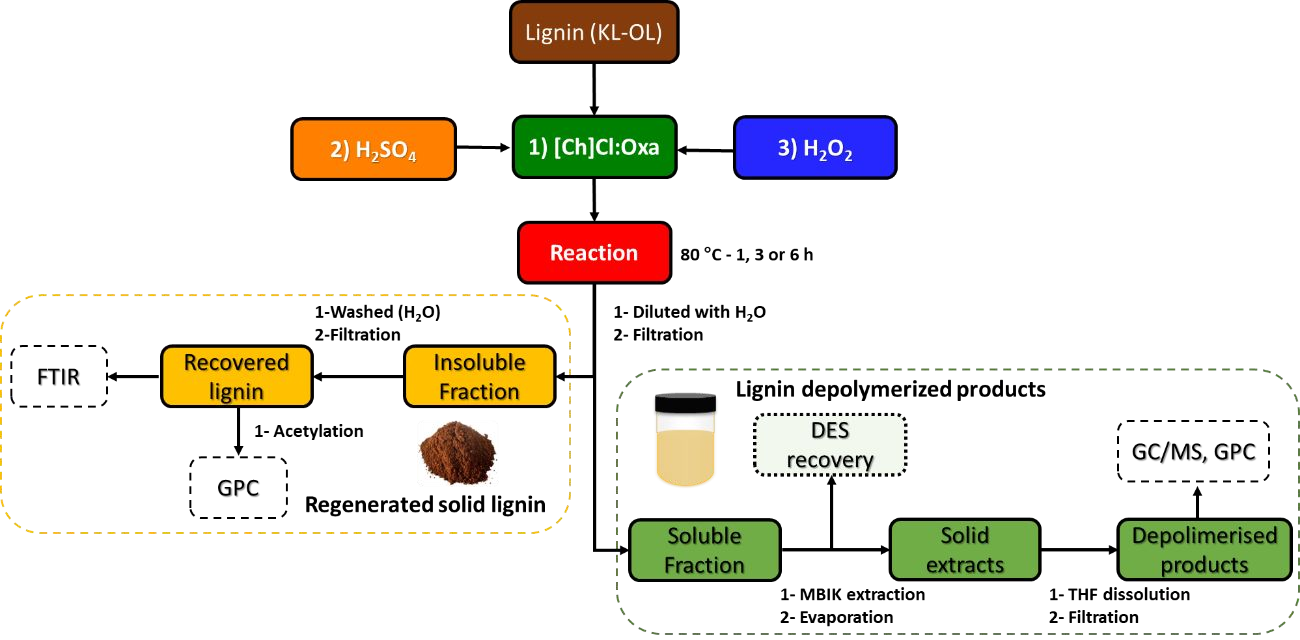 Figure 1. The flowchart of lignin treatment and post-processing analysis performed inthis work.After reaction, the glass flasks were placed in ice bath (5 °C) and 20 mL of water wasadded to the mixture enabling lignin precipitation. The precipitated lignin was separatedby vacuum filtration, washed with water (3 x 10 mL), and finally freeze dried before itsgravimetric quantification. The lignin recovery yields were determined by the equation1. The liquid phase containing lignin depolymerised products was collected and stored ina fridge before analysis. The obtained yields of lignin depolymerisation product werecalculated by closing the mass balance of the initial lignin as disclosed by the equation 2.𝑚𝐿𝑖𝑔𝑟𝑒𝑐    ∙ (1 ― 𝐴𝑠ℎ𝐿𝑖𝑔𝑟𝑒𝑐)𝑙𝑖𝑔𝑛𝑖𝑛 𝑟𝑒𝑐𝑜𝑣𝑒𝑟𝑦 𝑦𝑖𝑒𝑙𝑑 (𝑤𝑡%) =𝑖𝑛𝑖𝑡(1 ― 𝐴𝑠ℎ100	(1)𝐿𝑖𝑔𝑖𝑛𝑖𝑡𝑚𝐿𝑖𝑔𝑖𝑛𝑖𝑡   .(1 ― 𝐴𝑠ℎ𝐿𝑖𝑔𝑖𝑛𝑖𝑡) ― 𝑚𝐿𝑖𝑔𝑟𝑒𝑐  ∙ (1 ― 𝐴𝑠ℎ𝐿𝑖𝑔𝑟𝑒𝑐)𝑃𝑟𝑜𝑑𝑢𝑐𝑡 𝑦𝑖𝑒𝑙𝑑 (𝑤𝑡%) =𝑚𝐿𝑖𝑔𝑖𝑛𝑖𝑡.(1 ― 𝐴𝑠ℎ100	(2)𝐿𝑖𝑔𝑖𝑛𝑖𝑡where 𝑚𝐿𝑖𝑔𝑟𝑒𝑐 is the total amount of recovered lignin (g), 𝑚𝐿𝑖𝑔𝑖𝑛𝑖𝑡 is the initial amountof lignin (g), 𝐴𝑠ℎ𝐿𝑖𝑔𝑟𝑒𝑐 is the ash content in recovered lignin, and 𝐴𝑠ℎ𝐿𝑖𝑔𝑖𝑛𝑖𝑡 is the ash contentin initial lignin.Extraction of lignin depolymerisation products from DES.The collected liquid phase (≈20 mL) was subjected to a liquid/liquid extraction withMIBK (10 mL) to separate the lignin depolymerisation products from DES.6,42 The MIBKphase enriched with those compounds was then separated from DES phase. Thisliquid/liquid extraction step was repeated twice and MIBK phases were collected in thesame flask and further evaporated in a centrifugal vacuum concentrator (MiVac, US). Thesamples were dissolved in 5 mL THF followed by filtration to remove any trace of [Ch]Cl(insoluble in THF). Subsequently, THF was evaporated in centrifugal vacuumconcentrator. The resulting solid extracts were re-dissolved in THF to obtain a knownconcentration (20.0 mg·L-1) for GC-MS analysis.Lignin acetylation.The regenerated lignin samples (section 2.3) were acetylated with pyridine and aceticanhydride (2:1) v/v mixture at 50 °C. After 8 hours of reaction, the pH of the solutionswas adjusted to approximately 3.0 with a HCl (0.1 N) solution and left at roomtemperature for 12 h with continuous stirring (approximately 200 rpm) to avoid ligninagglomeration. The obtained suspensions were centrifuged for 10 min at 4500 rpm andthe resulting acetylated lignin was exhaustively washed with distilled water (5 x 10 mL)and freeze-dried. The acetylated lignin samples were analysed by GPC.Characterisation of lignin depolymerisation products and remaining lignin solidfractionsGas chromatography/mass spectrometry (GC/MS) analysisThe identification and semi-quantification of lignin depolymerisation products wascarried out using a gas chromatograph/mass spectrometer Shimadzu QP2010 Ultra,equipped with an AOC‐20i autosampler and high‐performance quadrupole mass filter.The separation of reaction products was carried out in a DB‐5 ms column (30 m length,0.25 mm i.d. and 0.25 μm film thickness) using helium as the carrier gas (40 cm s−1). Thechromatographic conditions were as follows: isothermal at 80 °C for 5 min, ramped from80 to 250 °C (8 °C min−1), ramped from 250 to 300 °C (4 °C min−1) and then isothermalat 300 °C for 5 min; injector temperature of 320 °C; and split ratio equal to 1:10. The MSwas operated in the electron impact mode with an electron impact energy of 70 eV anddata was collected at a rate of 1 scan s−1 over a range of m/z 50–1000. The ion source waskept at 200 °C and the interface temperature at 300 °C.Identification of compounds was performed by comparing chromatographic peaksretention times and their mass spectra with the equipment mass spectral library (NIST14sMS Library Database or WILEY229 MS Library Database). The m/z value of themolecular ion together with the fragmentation was used to figure out the structure of thecompound. A semi-quantitative analysis was carried out by considering the ratio betweenthe peak area of compound and the peak area of the internal standard as shown by theequation 3:% 𝑅𝑒𝑙𝑎𝑡𝑖𝑣𝑒 𝑃𝑒𝑎𝑘 𝐴𝑟𝑒𝑎𝑖 =𝐴𝑖∑𝑛𝐴 ·100	(3)𝑖     𝑖where 𝐴𝑖 is the peak area of compound “i”, and “n” is the number of compounds.Gel Permeation Chromatography (GPC) analysisGPC analyses of acetylated lignin samples and depolymerisation products wereperformed on a gel permeation chromatographic system (HP — AGILENT system)equipped with a UV detector (set at 280 nm). Analyses were carried out at ambienttemperature using THF as eluent at a flow rate of 1 mL·min-1. Aliquots (100 µL) ofacetylated lignin dissolved in THF (1.5 mg·mL-1) were injected into PLgel 3 µm MIXEDE 7.5 x 300 mm. The column specifications allow for the separation of molecular massesup to 3.0 x 104 g·mol-1. The GPC system was calibrated with polystyrene standards (Mw231	= 162, 672, 890, 2280, 4840, 5180, 9630, 25500, 61400, 127000 g·mol-1). Moreover,guaiacylglycerol-β-guaiacyl ether (>99 % purity, TCI Chemicals, Belgium), known as β-O-4 linkage-lignin model compound (Mw 320 g·mol-1) was used to construct  thecalibration curve aiming to increase the accuracy of the measured values in the lowmolecular weight region. The chromatographic data were processed with the PSS(Polymer Standards Service) WinGPC Unity software.Fourier Transform InfraRed (FT-IR) analysisThe FT-IR spectra of lignin samples (not acetylated) were recorded on a PerkinElmerSpectrum BX spectrometer equipped with a horizontal Golden Gate ATR cell and adiamond crystal. A total of 32 scans were made for each sample with a resolution of 4cm-1 in a wave range between 4000 cm-1 and 400 cm-1.Elemental AnalysisThe elemental analysis of lignin samples was conducted with a TruSpec series 630-200-200 elemental analyser (Michigan, US). The combustion furnace temperature andthe afterburner temperature were maintained at 1075 °C and 850 °C, respectively. Theoxygen content was determined by the difference.Experimental and analytical error analysesAll the experiments were performed in duplicate and the obtained results wereexpressed as means with associated standard deviation errors (u). The applied temperaturein the reactions demonstrated a u(T)=1 °C. All the mass determinations were performedwith a given u(m)=0.1 mg.ResultsCharacterisation of lignin depolymerisation productsKraft and Organosolv lignins (KL and OL) were treated with three distinct solventsystems: i) [Ch]Cl:Oxa; ii) [Ch]Cl:Oxa/H2SO4; and iii) [Ch]Cl:Oxa/H2O2. Their abilityfor lignin depolymerisation at 80 ºC was evaluated over time (1, 3 and 6 h) and theobtained depolymerisation product yields are depicted in Figure 2.At first sight, depolymerisation product yields were all higher than 6.0 wt%,suggesting that the studied systems were able to convert at least a small portion of theinitial lignin. Furthermore, reactions of OL and KL with both [Ch]Cl:Oxa and[Ch]Cl:Oxa/H2SO4 revealed an increase of the depolymerisation product yield from 1 to3 h, but a sharply decrease at 6 h was verified. Maximum yields between 26.1 wt% and27.8 wt% of lignin depolymerisation products were obtained in the reaction of both KLand OL with these DES systems at 3 h. However, an exception to this trend was observedfor DES comprising a catalytic amount of H2O2, which exhibited a different behaviour inthe depolymerisation of both KL and OL in contrast to other DES systems. For KLtreatment with [Ch]Cl:Oxa/H2O2, a maximum depolymerisation product yield (20.4 wt%)was detected at 1 h, while it decreased continuously over time up to one half after 6 h. Onthe other hand, no relevant changes in yields (between 12.6 and 15.3 wt%) during OLtreatment with [Ch]Cl:Oxa/H2O2 were observed.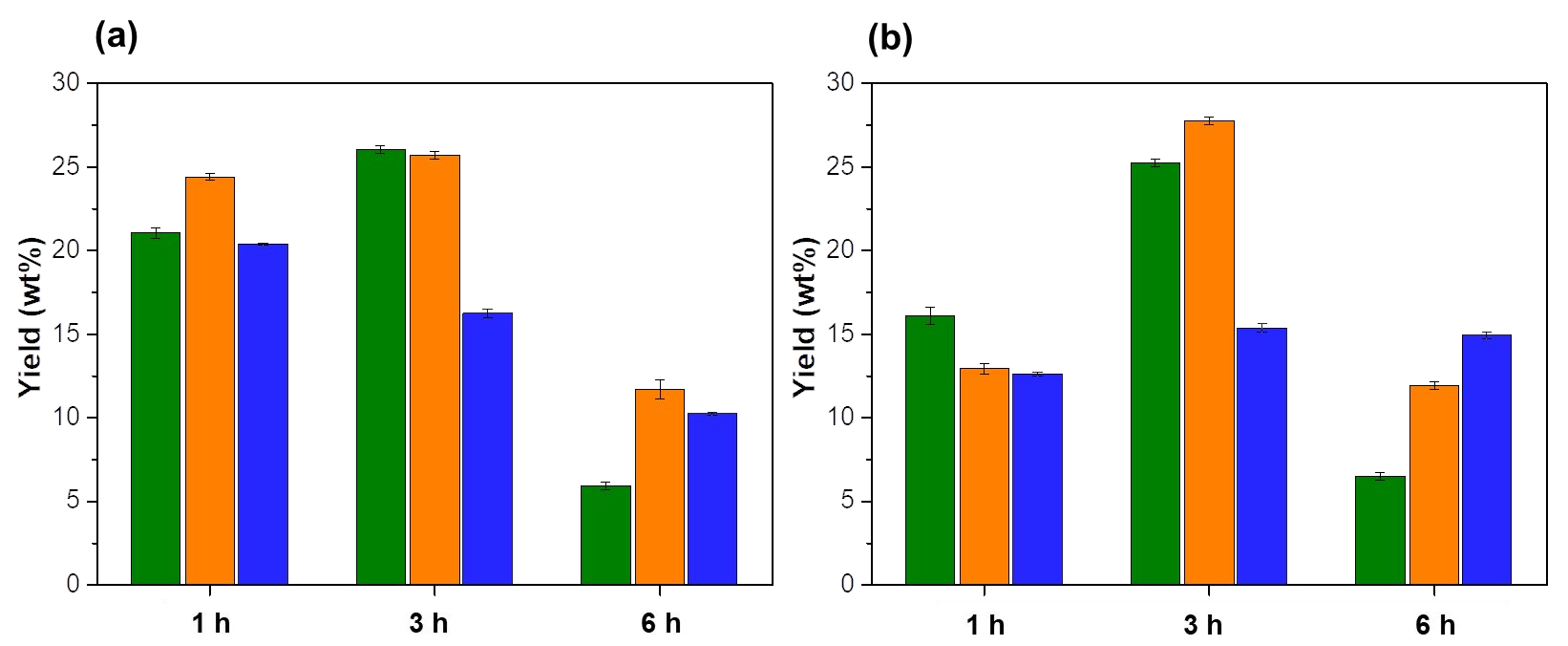 Figure 2. Yields of lignin depolymerisation products in the liquid phase after a) KL and(b) OL treatment with [Ch]Cl:Oxa (■), [Ch]Cl:Oxa/H2SO4 (■) and [Ch]Cl:Oxa/H2O2 (■)277	at 80 °C.278Afterwards, lignin depolymerisation products were tentatively identified by GC/MS.Initially, 60 compounds were labelled, but among these, the 30 most representativecompounds were selected (Table 1) to compare the catalytic behaviour of the examinedDES systems. The obtained products were identified as aromatic monomers derived fromsyringyl (S) and guaiacyl (G) units containing alcohols, ketones, aldehydes andcarboxylic acids as functional groups attached to the aromatic ring or to the carbon chainat α, β and γ positions of those units. Due to the nature of KL (E. grandis wood) and OL(beech wood), which are mostly comprised by S and G units,43,44 compounds derivedfrom hydroxyphenyl (H) units were not identified in this work. Furthermore, thechromatograms of depolymerisation extracts from KL and OL showed the same peaks,although with different relative abundances (Figure S2 in SI).Table 1. Main compounds identified by GC-MS (chemical structures are represented inTable S2 in SI).3,5-dichloro-2,6-dimethoxyphenol	221.99	18.3703-(4-hydroxy-3-methoxyphenyl)-2-oxopropanoic acid	210.05	18.6403,4,5-trichloro-2-methoxyphenol	225.94	18.6552-(4-hydroxy-3,5-dimethoxyphenyl)acetaldehyde	196.20	19.050acetosyringone	196.19	19.1372,6-dichloro-3,5-dimethoxybenzenediol	239.50	19.6855-chlorovanillic acid	202.17	19.79227	syringic acid	198.17	20.1501-(6-chloro-4-hydroxy-3,5-dimethoxyphenyl)ethanone	230.30	20.3231-(4-hydroxy-3,5-dimethoxyphenyl)propanedione	224.25	20.3732-chloro-4-hydroxy-3,5-dimethoxybenzoic acid	232.01	22.275*Internal StandardThe composition of lignin depolymerisation extracts was performed by semi-quantitative analysis. Figure 3 depicts  the relative abundances of  the identified 30compounds after treatment of both KL (3a) and OL (3b) with the three examined DESsystems at 80 ºC for 3 h. The obtained data showed once more a distinct behaviourbetween	both	[Ch]Cl:Oxa	and	[Ch]Cl:Oxa/H2SO4	when	compared	with[Ch]Cl:Oxa/H2O2 in the formation of lignin depolymerisation products. For the first twosystems, lignin monomers, including 2-(3,4-dihydroxy-5-methoxyphenyl)acetaldehyde(3), syringol (8) and acetosyringone (24), were detected in higher amount than othercompounds in KL depolymerisation. In fact, syringol reached approximately 25 % of allidentified compounds in KL depolymerisation with neat DES and in presence of H2SO4.However,	when	looking	to	the	depolymerisation	products	achieved	with[Ch]Cl:Oxa/H2O2, compound (3) stood as the most abundant monomer resultant from theKL treatment (≃ 10%). On the other hand, by changing the lignin sample to OL, besidescompound (3) the formation of vanillic (14) and syringic (27) acids were favoured in thethree DES systems. Furthermore, it should be also highlighted that the presence of H2O2promotes the formation of distinct chlorinated species, including (10), (16), (25), (28) and(30), which were not produced in its absence. The corresponding data obtained for thelignin treatments with all DES systems at 1 and 6 h are presented in SI (Figures S3 andS4, respectively).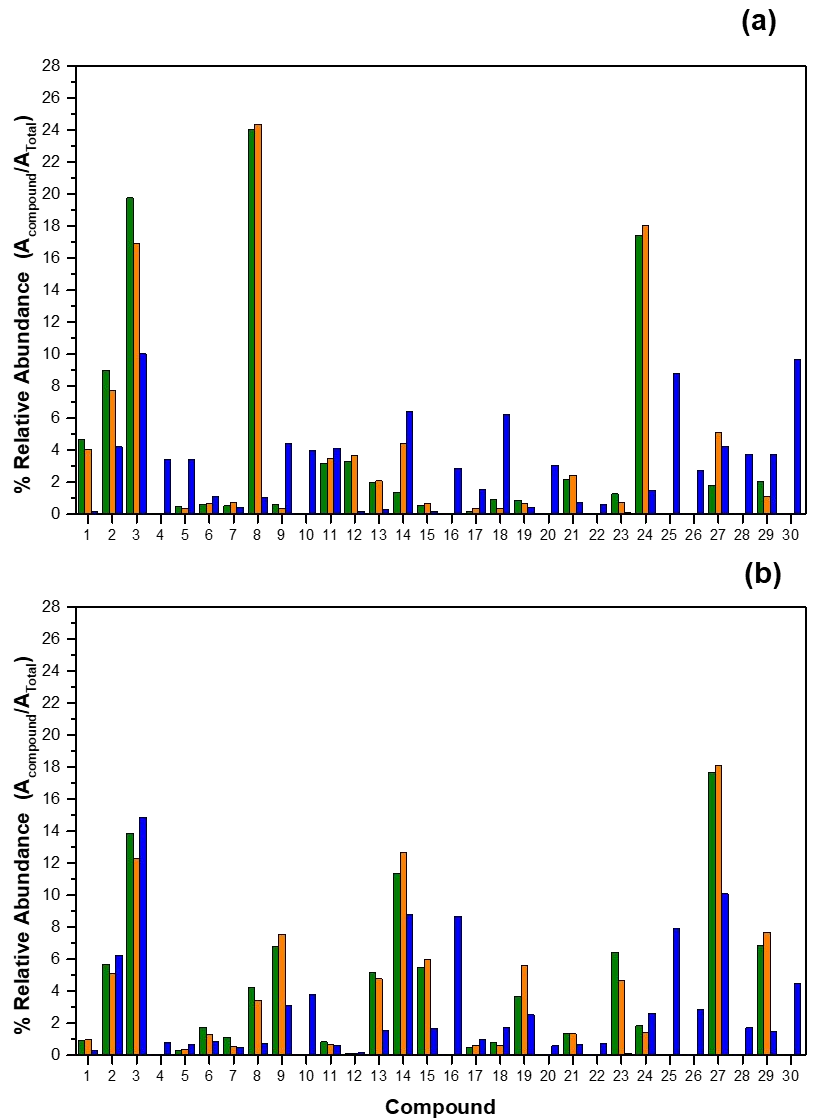 Figure 3. Relative abundance (%) of lignin depolymerisation products from (a) KL and(b) OL depolymerisation at 80 °C for 3 hours with [Ch]Cl:Oxa (■), [Ch]Cl:Oxa/H2SO4317	(■) and [Ch]Cl:Oxa/H2O2 (■).318As aforementioned, the GC/MS data allowed the identification of several monomericcompounds with maximum molecular weight (MW) between 124 of 232 Da (Table 1).However, the existence of oligomeric products is highly probable after depolymerisationwith examined   DES   systems.   Therefore,   to   evaluate   the   MW   distribution   ofdepolymerised lignin extracts during time, acetylated samples were analysed by GPC. Asan example, chromatograms of KL depolymerisation products obtained with the threeDES systems at 1 h and 6 h are presented in Figure 4 (results for OL are shown in FigureS5 in SI).On the left of Figure 4, the MW fraction below 240 Da is highlighted in grey,corresponding to lignin monomers that were detectable by the GC/MS method. It ispossible to identify 4 main peaks with maximum at 90, 118, 160 and 170 Da, the last twobeing the most intense. Amongst the 30 compounds identified by GC-MS, around 21 havea molecular mass between 140 and 190 Da, which may comprise the GPC peaks at 160and 170 Da. Surprisingly, the peaks at 90 and 118 Da are very pronounced in the KLdepolymerisation fraction obtained with DES/H2O2. They may comprise low molecularweight aromatic compounds that were not identified by the GC/MS method used in thiswork (e.g. toluene and benzene, which are eluted simultaneously with the solvent). Onthe other hand, oligomers with wide distributed MWs can be observed on the right ofFigure 4, representing a substantial fraction in each depolymerisation extract. Theseoligomeric fragments were also not identified by the GC/MS. The GPC data revealed thata higher quantity of oligomers seems to be produced by neat DES and DES/H2SO4. Onthe contrary, the oxidative environment promoted by H2O2 favoured the formation of lowmolecular weight compounds to the detriment of lignin oligomers.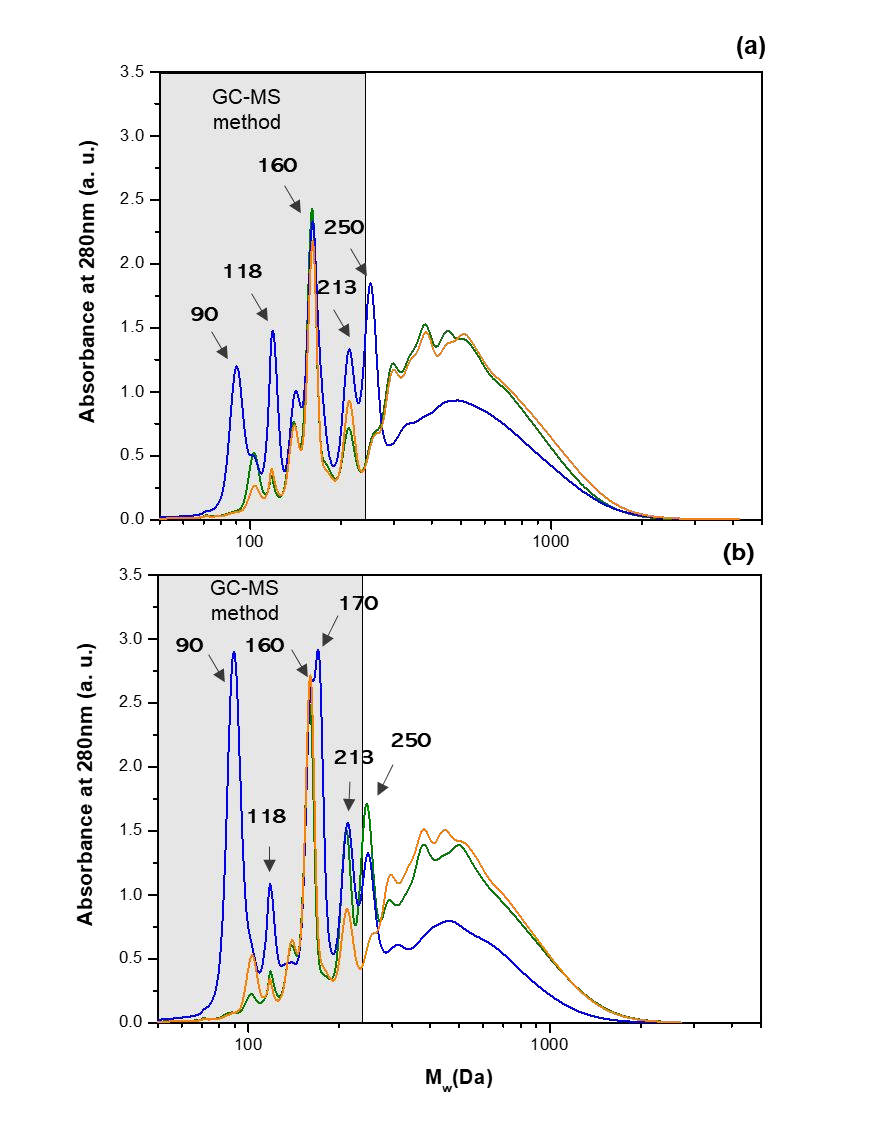 Figure 4. GPC analysis of lignin depolymerisation products from KL treatment at 80 °Cduring (a) 1 h and (b) 6 h with [Ch]Cl:Oxa (■), [Ch]Cl:Oxa/H2SO4 (■) and345	[Ch]Cl:Oxa/H2O2 (■).346Lignin depolymerisation over timeThe formation and consumption of depolymerisation products was tracked over timeto understand the mechanisms behind lignin depolymerisation assisted by the threeexamined DES systems. The kinetics of 15 relevant aromatic compounds, previouslyidentified by GC/MS, were represented as relative peak area of each compound to theinternal standard (methyl benzoate). The data obtained from KL depolymerisation withthe three DES systems between 1 and 6 h is presented as a model in Figure 5.At first sight, treatments at 3 h disclosed the highest formation of aromatic monomers,which correlates well with the depolymerisation yields presented in Figure 1. Once more,this is an indication that the reaction time directly affects lignin depolymerisation.Furthermore, the kinetic profile of the 15 compounds are similar between treatments with[Ch]Cl:Oxa (Figure S6 in SI) and [Ch]Cl:Oxa/H2SO4 (Figure 5a), but noticeably differentin lignin depolymerisation mediated by [Ch]Cl:Oxa/H2O2 (Figure 5b).The KL depolymerisation under acidic conditions ([Ch]Cl:Oxa/H2SO4) revealed thata major fraction of monomeric compounds, including guaiacol (1), syringol (8),acetovanillone (11), vanillic acid (14), a demethylated ketone (2) and a demethylatedaldehyde (3) presented a remarkable formation from 1 to 3 h, but was followed by theirdrastic consumption up to 6 h. Although a similar trend was observed for acetosyringone(24), its consumption rate was moderate. On the other hand, syringic acid (27) presenteda maximum yield at 1 h and was followed by a decreasing trend over time. On theopposite, vanillin (9) and syringaldehyde (19) relative peak areas increased during time,although their representation in depolymerisation extract is very low.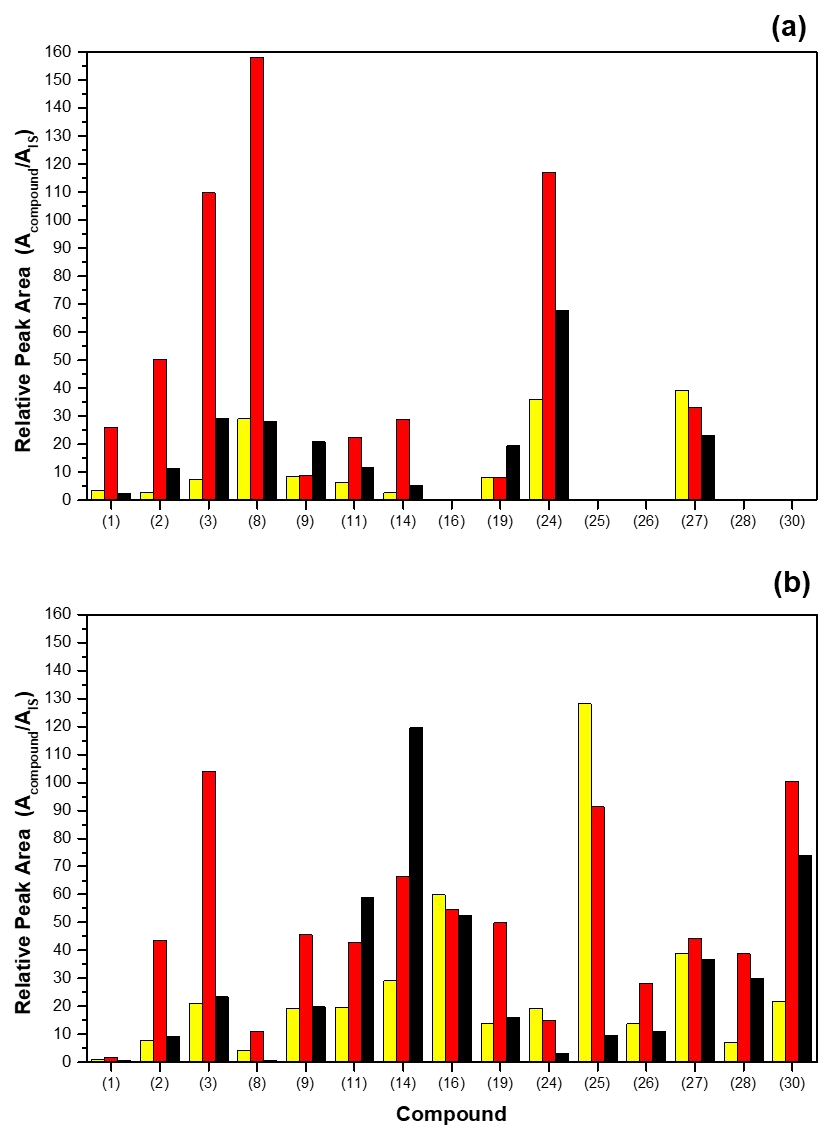 Figure 5. Relative peak area of identified compounds after KL depolymerisation at 80 °Cfor 1 h (■),3 h (■) and 6 h (■) with (a) [Ch]Cl:Oxa/H2SO4 and (b) [Ch]Cl:Oxa/H2O2.Considering	that	all	these	compounds	are	expected	to	participate	inrepolymerisation/condensation	reactions	in	prolonged	times	leading	to	theirconsumption,45 it seems that produced monomeric alcohols (1 and 8), demethylatedcompounds (2 and 3) and vanillic acid are more prone to those type of reactions. On theother hand, syringic acid, vanillin and syringaldehyde are less reactive and more stableduring lignin treatment in presence of [Ch]Cl:Oxa/H2SO4 (or [Ch]Cl:Oxa, Figure S6 inSI).The kinetics of OL depolymerisation with the three DES systems were also studiedand obtained results are depicted in Figure 6. Similar to KL depolymerisation, treatmentsof OL at 3 h revealed the highest formation of aromatic monomers. However, the kineticprofiles of OL depolymerisation revealed differences from those achieved with KL.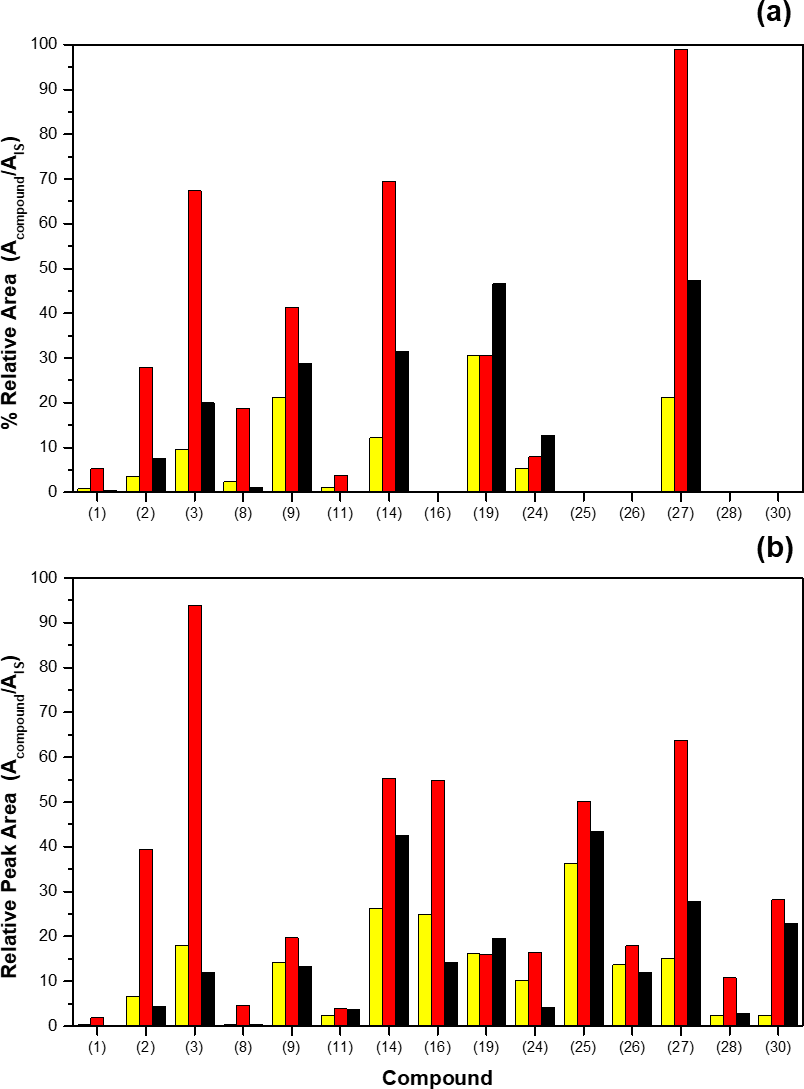 Figure 6. Relative peak area of identified compounds after OL depolymerisation at 80 °Cfor 1 h (■),3 h (■) and 6 h (■) with (a) [Ch]Cl:Oxa/H2SO4 and (b) [Ch]Cl:Oxa/H2O2.Depolymerisation of OL under acidic conditions ([Ch]Cl:Oxa/H2SO4) revealed thatmost monomeric compounds, including 3-(3,4,5-trihydroxyphenyl)propanal (3), vanillin(9), vanillic acid (14), syringic acid (27) showed an extensive production up to 3 h, but adrastic decrease was observed for longer times. Unlike KL depolymerisation, theformation of syringic acid (27) and vanillic acid (14) were favoured to the detriment ofsyringol (8) and guaiacol (1) in both [Ch]Cl:Oxa and [Ch]Cl:Oxa/H2SO4. This is anevidence that lignin nature, which is dependent on its biomass origin and delignificationprocess, exhibits a significant impact on the final composition of depolymerisationproducts. Furthermore, the corresponding precursors, syringaldehyde (9) and vanillin(19), were found in higher amount in OL depolymerised fraction than in the case of KLdepolymerisation.Regarding the OL depolymerisation with [Ch]Cl:Oxa/H2O2, vanillic acid (14) wasagain a major product after 6 h of reaction, while consumption of compound (25) was notas fast as that observed for KL. The strong oxidative medium provided by H2O2 allowedthe substitution at different positions of the aromatic chloride ring, resulting in the samechlorinated compounds ((16), (25), (26), (28) and (30)) as highlighted above.Structural characterisation of the recovered lignin.The impact of the depolymerisation reactions mediated by the studied systems on theremaining solid lignin was also evaluated. The lignin molecular weight distribution wasfirst evaluated by GPC and the obtained results, including average molecular weight(Mw), number average molecular weight (Mn) and polydispersity index (PDI), arepresented in Figure 7 and Table S3.The Mw values of both KL and OL were 2500 and 3300 g·mol-1, while thepolydispersity indexes (PDI) were determined to 2.1 and 2.2, respectively (Table 2). Afterdepolymerisation with studied DES systems, recovered lignin samples at 1 h and 6 h oftreatment disclosed reduced Mw and Mn values in contrast to initial KL and OL,confirming depolymerisation mediated by all systems. Although the highest yields oflignin depolymerisation was observed at 3 h treatment (Figures 2, 5 and 6), thecorresponding recovered lignins presented the highest Mw and Mn values (Figure 7). Thismeans that albeit lignin monomers are extensively produced at 3 h, simultaneous sidereactions between remaining lignin fragments are favoured at cleavage sites enabling theformation of higher molecular weight lignin macromolecules.46 In turn, this highmolecular weight fraction influences the average Mw and Mn values (Figure 7). Theincrease of lignin Mw and Mn values at 3 h is more pronounced in the presence of H2O2.The oxidative nature of this catalyst induces the formation of reactive OH radical andradical lignin sites, increasing the rate of side reactions.47 After 6 h of treatment, Mw andMn values decreased, which is associated not only to the gradual degradation of theformed fragments through cleavage of the remaining ether bonds, but also to therepolymerisation of lignin monomers into insoluble low molecular weight fragments.This explains the decreasing yield of lignin depolymerisation products after 6 h oftreatment as stated above (Figure 2). Moreover, at this stage, the side reactions betweenlignin fragments might be suppressed, due to the peroxide radical neutralisation over time,favouring the reduction of both Mw and Mn values.4500400035003000250020001500(a)	(b)4500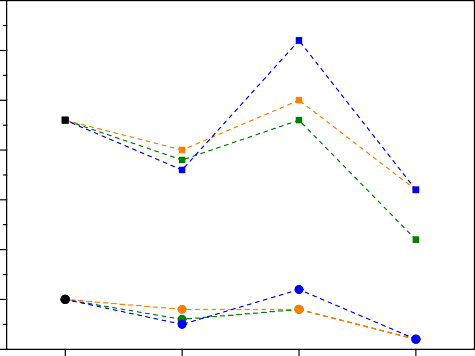 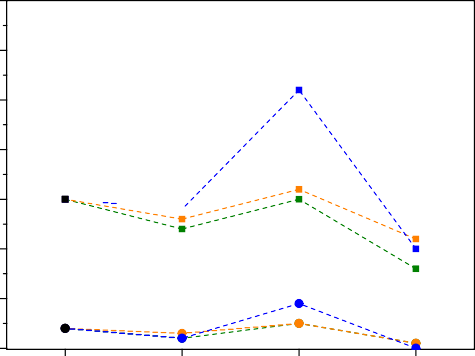 4000350030002500200015001000KL	1 h	3 h	6 h1000OL	1 h	3 h	6 hFigure 7. Molecular weight average (Mw - ■) and molecular number average (Mn - ●)of technical lignins and corresponding recovered lignin samples after treatment with[Ch]Cl:Oxa (Mw - ■; Mn - ●), [Ch]Cl:Oxa/H2SO4 (Mw - ■; Mn - ●) and[Ch]Cl:Oxa/H2O2 (Mw - ■; Mn - ●) at 80 °C during time. a) KL; b) OLIn addition, FT-IR analyses of recovered lignin samples were performed to addresspossible chemical modifications induced by DES systems during depolymerisationprocess. All infrared spectra showed lignin fingerprint with typical vibrational bands asreported in literature.48–52 The list of all lignin vibrational bands and correspondingassignments are presented in SI (Table S4). Figure 8 shows magnified FT-IR spectra ofKL, OL and corresponding recovered lignins (2000-600 cm-1). The most relevant wereobserved in the region 1800-750 cm-1 with remarkable high intensities at 1109, 1211,1368, 1456, 1514, 1590 and 1736 cm-1. However, significant changes in the absorbanceof specific bands were detected after depolymerisation with DES systems.One of the most prominent differences was the substantial increase of the vibrationalband at 1736 cm-1 over time in all systems and both lignins. This vibration correspondsto the elongation of C=O chemical linkage, specifically associated to ester groups, whichmeans that esterification was promoted between lignin hydroxyl groups and oxalic acidfrom DES. This phenomenon was already mentioned in a previous work.37 Moreover, thisesterification was more evident in DES with catalysts than neat DES, suggesting that bothH2SO4 and H2O2 might boost this parallel reaction. These results also reveal thatdepolymerisation product yields might be higher than those shown in Figure 1. Theesterification of oxalic acid in lignin structure directly increases the recovery yield ofregenerated lignin affecting the calculations of depolymerisation product yield (equation2, section 2.3).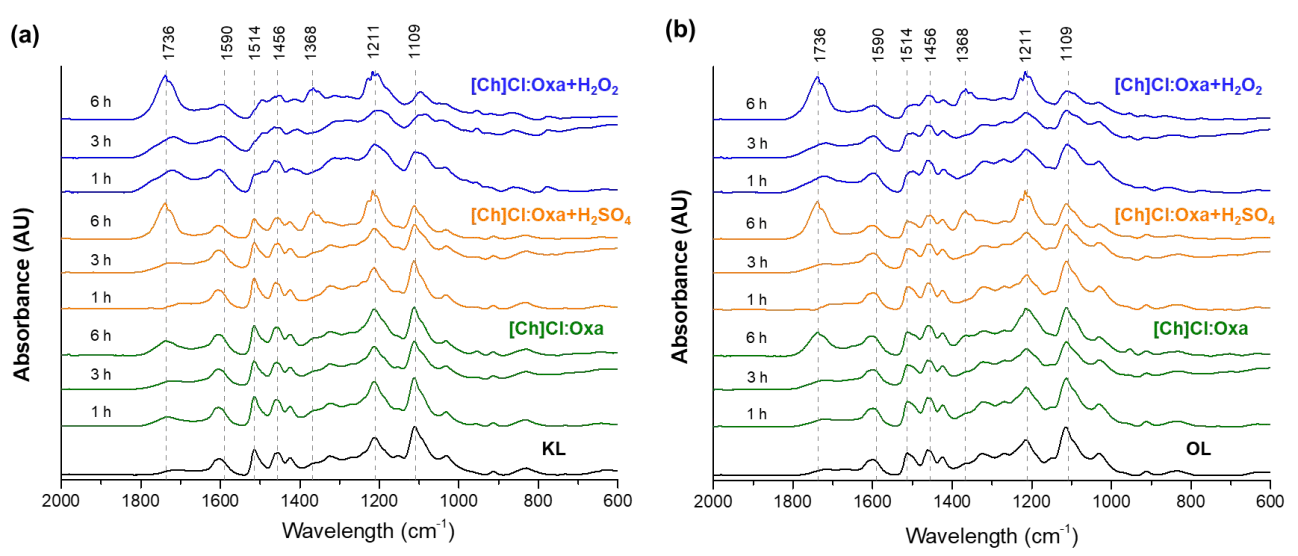 Figure 8. Magnified FT-IR spectra of technical lignins and corresponding recoveredlignin samples after treatment with [Ch]Cl:Oxa (■), [Ch]Cl:Oxa/H2SO4 (■) and[Ch]Cl:Oxa/H2O2 (■) at 80 °C during time.On the other hand, the vibrational band at 1109 cm-1 decreased sharply during lignintreatments, while an opposite behaviour was observed for the vibrational band at 1368cm-1. The last represents the C-OH vibrations of phenolic hydroxyl groups,53,54 whichincreased during time as consequence of the direct cleavage of aryl ether bonds (e.g. β-O-4 and α-O-4), represented by the first one (C-O vibration in ether bonds).55,56 Oncemore, these chemical changes were more pronounced when using [Ch]Cl:Oxa/H2SO4 and[Ch]Cl:Oxa/H2O2.Another important change to be highlighted from these data is the conservation ordeformation of the aromatic structure of lignin directly represented by the aromaticskeletal vibrations, namely 1456, 1514, and 1590 cm-1, after treatments. As observed inFigure 8, treatments of both lignins with [Ch]Cl:Oxa did not affect these bands, but thosewith [Ch]Cl:Oxa/H2SO4 (6 h) and [Ch]Cl:Oxa/H2O2 (1, 3 and 6 h) altered significantlytheir shape and absorbance. This is more pronounced for treatments with H2O2,suggesting that aromatic skeletal structure of lignin is highly disrupted or substantiallychanged under oxidative conditions. This behaviour is in agreement with the resultsreported by Wan et al.57 The authors verified that after acidic oxidative treatment of lignin(phosphonic acid and hydrogen peroxide) HO+ or HO radical was produced, beingresponsible for an extensive ring-opening on the aromatic substructure. Furthermore,aromatic ring substitution by chloride atoms may also be favoured in similar way aschlorinated compounds were formed during depolymerisation in presence of H2O2.The results obtained from the elemental analysis (Table S5) of depolymerised ligninsshowed an impact of depolymerisation on carbon, hydrogen, nitrogen and sulfur contentsin recovered lignins. This impact is mostly pronounced in acidic oxidative medium([Ch]Cl:Oxa/H2O2), in which the carbon and sulfur content decreased almost 1.2- and3.2-fold, respectively. In this case, the substitution of chloride atoms in the aromatic ringstructure may lead to such drastic decrease of carbon content.DiscussionOverall, the present work demonstrated that acidic DES such as [Ch]Cl:Oxa can act asboth solvent and catalyst to simultaneously allow partial lignin depolymerisation intodesired monomeric and oligomeric compounds and partial lignin modification into afunctionalised material. In the chemical point of view, no substantial difference betweenthe performances of neat DES or DES with catalytic amount of H2SO4 was observed,while on the opposite using H2O2 as catalyst provided severe side reactions that changedboth depolymerisation product profile and the remaining lignin structure.The inherent acidity of oxalic acid (pka ≃ 1.5) per se was sufficient to give [Ch]Cl:Oxathe ability to promote lignin depolymerisation for all studied system.39,58 However,additional catalytic amount of a strong acid like H2SO4 (pka ≃ -3.0) slightly favoured thedisruption of lignin chemical bonds, specially β-O-4 bond cleavage,59,60 increasing thedepolymerisation efficiency. The maximum yield of 27.8 wt% is at the same level oflignin depolymerisation with DES reported in literature. Hong et al.39 observed that theprocess of alkaline lignin treatment with [Ch]Cl:Lac or [Ch]Cl:Oxa at 80-120 °C for 6 hresulted in depolymerisation yields ranging from 25 to 56 % of the initial lignin.39Furthermore, for treatments with [Ch]Cl:Oxa and [Ch]Cl:Oxa/H2SO4, a decrease oflignin depolymerisation product yield at 6 h can be explained by the existence ofcondensation and repolymerisation reactions between formed products.6,39 This enablesthe formation of insoluble products and subsequently increases the yield of regeneratedlignin. These undesired reactions, which are favoured at long treatments, are also one ofthe major limitations in several lignin depolymerisation processes.61,62 The condensationand repolymerisation reactions during time was more evident in KL treatment with[Ch]Cl:Oxa/H2O2.The identification of depolymerised products by GC/MS plainly shows that thecomposition of lignin depolymerisation extract is highly dependent on lignin nature.Although 2D HSQC NMR of both KL from E. grandis wood and OL from beech wooddid not reveal significant structural differences (Figure S1 in SI), distinct ligninmonomers were produced under similar treatment conditions (DES system, temperature,and time). This might be associated to the sulfur content in KL (approximately 2 wt%),that will   influence   the   reactivity   in   contact   with   DES   and   subsequently   itsdepolymerisation.63,64 Furthermore, treating KL under acidic conditions ([Ch]Cl:Oxa and[Ch]Cl:Oxa/H2SO4) enables a selective formation of syringol (8), which means thatpropyl side chains of S type units present in KL are favourably cleaved apart from thearomatic ring. On the contrary, this cleavage seems to not be favoured when OL is thefeedstock, since syringic acid (27) is formed in higher content than syringol (8) under thesame	acidic	conditions.	On	the	other	hand,	the	acidic	oxidative	medium([Ch]Cl:Oxa/H2O2) favoured the formation of vanillic acid (14) from KL, probably as aresult of the strong oxidation of G type units, like acetovanillone (11) and vanillin (9),mediated by H2O2.65 Similar observation was found for OL treatment under sameoxidative conditions, in which syringic and vanillic acids were two of the most producedmonomers. Moreover, chlorinated aromatic compounds were detected in higher amountin presence of H2O2, resulting from the electrophilic substitution of chloride anion in thearomatic ring.Lignin depolymerisation in acidic DES has been tackled over the last few years, whereseveral authors have used lignin model compounds to mimic and to understand themechanisms acting in real lignin samples.38,40,66,67 For instance, Alvarez-Vasco et al.38used guaiacylglycerol-β-guaiacil ether (GG) as lignin model compound to evaluate theability of [Ch]Cl:Lac to cleave its β-O-4 ether bond. The authors found that GG wascompletely converted into guaiacol and a Hibbert ketone in almost stoichiometricproportion. The proposed mechanism was similar to the acidolysis mechanism of lignincatalysed by hydrochloric acid.59 Bearing this in mind and looking to products of KL andOL depolymerisation with both [Ch]Cl:Oxa and [Ch]Cl:Oxa/H2SO4, it is possible topropose a plausible reaction pathway for this acidic lignin depolymerisation. The reactionstarts through an attack of acidic protons from Oxa and/or H2SO4 to the α-hydroxyl groupsurrounding the β-O-4 linkage, generating a carbocation through the release of amolecular unit of H2O.68–70 The elimination reaction between α positive charge and β-Hresults in an enol ether intermediate and simultaneous regeneration of the proton. Thisintermediate energetically favours the cleavage of the ether bond enabling the formationof S or G type Hibbert ketones (compounds (21) and (29)) and simultaneous liberation ofan aromatic alcohol, guaiacol (1) or syringol (8).68–70 From those very unstable Hibbertketones, all other identified compounds are formed through distinct reactions (e.g.dehydration, oxidation, acylation, demethoxylation, etc.) and their stability is dependenton the chemical environment offered by DES media. Although this mechanism finds wellthe KL depolymerisation, the low formation of guaiacol and syringol during OLtreatments with both [Ch]Cl:Oxa and [Ch]Cl:Oxa/H2SO4 suggests that other kind ofdepolymerisation mechanism is favoured in OL.As mentioned above, both KL and OL depolymerisation with [Ch]Cl:Oxa/H2O2provided a distinct profile of monomeric aromatic compounds, with the formation ofchlorinated compounds. The oxidative action of H2O2 in presence of [Ch]Cl:Oxa led to awide extent of several types of chlorinated substitutions at the aromatic ring of ligninmonomers. Syringol (8), one of the most produced monomers in acidic depolymerisation,and its precursor (18) were substituted in different positions of the aromatic ring bychloride (compounds (16), (20) and (25)). In fact, compounds (16) and (25), single anddouble substituted with chloride (at positions 2 and 6), respectively, represented the majormonomer compounds of the KL depolymerisation extract at 1 h. During treatment, theamount of   those   compounds   decreased.   As   consequence   of   these   chlorinatedsubstitutions, guaiacol and syringol were barely formed in [Ch]Cl:Oxa/H2O2 medium.Moreover, chlorination of other G and S type monomers, including vanillic acid (14),acetosyringone (24) and syringic acid (27) into compounds (26), (28) and (30), was alsoobserved. Their formation had a maximum at 3 h, while further consumption up to 6 hwas observed, which means that lignin monomer substitution with chloride do not preventfurther condensation and repolymerisation reactions. Surprisingly, the chlorination ofacetovanillone (11) and vanillic acid (14) was not favoured. For instance, the amount ofchlorinated vanillic acid (26) was much lower than its chlorinated counterparts, whilevanillic acid stands as one of the major compounds in both lignin depolymerisationextracts at 6 h.Therefore, lignin depolymerisation given by [Ch]Cl:Oxa/H2O2, not only provides anacid-based catalysis of lignin into different lignin monomers, but also enables theirchlorination. The oxidation power of H2O2 gives chloride an electrophilic behaviour tosubstitute the aromatic ring in different positions.71,72   Since chlorinated aromaticcompounds are highly toxic, their production from lignin depolymerisation in presenceof [Ch]Cl:Oxa/H2O2 might be seen as a disadvantage. Although there was a wide marketfor these  kind of  compounds in  the  past, to  be used  as  pesticides, herbicides  anddesinfectants,73,74 their poor biodegradation poses some environmental concerns.75Therefore, their substitution by other more environmentally friendly compounds havebeen pursued lately.76,77 Therefore, the use of [Ch]Cl-based DES (or other DES composedof halide salts) in combination with H2O2 is not recommended for lignin depolymerisationtechnologies.Apart from the depolymerised product fraction, the remaining lignin sufferedphysicochemical modifications that are relevant for further valorisation.The data of lignin molecular weight distribution highlights the performance of[Ch]Cl:Oxa without additional catalyst, since recovered lignin samples from treatmentsat 6 h using this system presented the lowest values of Mw and PDI. The PDI value waseven lower than that of initial KL and OL, an indication that such recovered ligninexhibits a narrow dispersity of molecular weights,34 probably as consequence of lesssevere and more selective depolymerisation. On the other hand, the more acidic (H2SO4)and oxidative (H2O2) DES systems provided severe and wider depolymerisation of ligninfragments leading to higher PDI values (Table S3).Furthermore, an increase of COOH (oxalic esterification) and phenolic OH sites 602 (cleavage of aryl ether bonds) in remaining lignin structures was unveiled, which 603   enhances the reactivity potential of these lignin samples for several applications, 604 including grafting reactions with high density polyethylene (HDPE)78 as well as the 605 preparation of functionalised lignin nanoparticles for new bio-based composites.79 It 606   should be emphasised that although the esterification reaction between DES and lignin 607 during depolymerisation leads to slight DES consumption, these results show that 608     recovered lignins can be considered as functionalised materials. Moreover, the sulfur 609 content in KL was substantially reduced with depolymerisation, which is also beneficial, 610 since sulfur content is one the major deterrents of Kraft lignin valorisation.611    Therefore, an integration of depolymerisation and functionalisation of lignin with DES 612 is herein presented as an alternative process to increase cost efficiency in the production 613 of value-added compounds and new bio-based composites and materials from technical 614 lignins. Yet, future work regarding the fine-tune and optimization of this process should 615 be carried out.616617    Conclusion618    This work demonstrated the potential of an acidic DES ([Ch]Cl:Oxa at molar ratio 1:1) 619 in presence or absence of co-catalysts (H2SO4 and H2O2) towards the depolymerisation 620 of Kraft and Organosolv lignins at mild conditions (80 ºC). At least a quarter of the initial 621 lignin can be converted into monomers and oligomers in 3 h, while longer times favoured 622    condensation and repolymerisation reactions decreasing the yield of depolymerisation 623 products. Furthermore, the final product content is dependent on lignin nature as well as 624 on the chemical environment provided by DES systems, namely acidic ([Ch]Cl:Oxa and 625 [Ch]Cl:Oxa/H2SO4) or acidic oxidative treatments ([Ch]Cl:Oxa/H2O2). For instance, the626 acidic treatments of Kraft lignin favoured the formation of syringol and acetosyringone, 627 while vanillic and syringic acids were the main products in the acidic treatments of 628 Organosolv lignin. On the other hand, the presence of H2O2 in DES revealed an opposite 629 behaviour by inducing electrophilic substitutions of chloride from [Ch]Cl in the aromatic 630 ring of produced lignin monomers from both lignin types. Bearing in mind the toxicity of 631 these chlorinated compounds, it seems prudent to avoid the use of H2O2 as an additive in 632 lignin depolymerisation with [Ch]Cl-based DES or other DES composed of halide salts. 633    Moreover, the regenerated lignin samples after depolymerisation reveal different 634 characteristics in contrast to their precedent technical lignins. Different molecular weight 635 and significant chemical changes, including esterification with oxalic acid and increase 636 of phenolic group content as consequent of aryl ether bond cleavage, were observed. 637 Overall, the data herein presented is a first step to accomplish a sustainable lignin 638 valorisation using DES.639640	Conflicts of interest641	There are no conflicts to declare.642643	Acknowledgments644       This work was financed in part by the Coordenação de Aperfeiçoamento de Pessoal 645 de Nível Superior - Brasil (CAPES) - Finance Code 001, FAPESP [2014/21252-0], CNPq 646     [169459/2017-9, 200627/2018-0, 310272/2017-3, 140723/2016-1, 169743/2018-7],647     Banco         Santander         S.         A.,         PROCAD         (88887.200617/2018-00),648	CAPES/PRINT(88881.310551/2018-01)	and	FAEPEX/UNICAMP	and	partially649     developed within the scope of the project CICECO-Aveiro Institute of Materials, FCT650     Ref. UIDB/50011/2020 & UIDP/50011/2020, financed by national funds through the651     FCT/MCTES. Authors would like to thank COST Action CA17128 for financing the 652   STSM of Filipe H. Sosa enabling collaboration with National Institute of Chemistry in 653    Ljubljana. Slovenian Research Agency (ARRS) through Programme P2–0152 and the 654 research project J2-2492 is also greatly acknowledged. André M. da Costa Lopes thanks 655 his research contract funded by Fundação para a Ciência e Tecnologia (FCT) and project 656    CENTRO-04-3559-FSE-000095 - Centro Portugal Regional Operational Programme 657     (Centro2020), under the PORTUGAL 2020 Partnership Agreement, through the 658 European Regional Development Fund (ERDF).659660    Abbreviations661 DES, deep eutectic solvent; HBA, hydrogen bond acceptor; HBD, hydrogen bond donor; 662 [Ch]Cl, cholinium chloride; KL, Kraft Lignin; OL, Organosolv Lignin; Oxa, oxalic acid, 663 LA, lactic acid; pTsa, p-toluenesulfonic acid; DFT, Density functional theory.664665    Author Contributions666 Filipe H. B. Sosa: Conceptualisation, Methodology, Investigation, Data Curation Writing 667 - Original Draft, Visualisation; Ana Bjelić: Investigation; João A. P. Coutinho: Writing 668 - Review & Editing, Supervision; Mariana C. Costa: Writing - Review & Editing, 669     Supervision, Funding acquisition; Blaž Likozar: Writing - Review & Editing; Edita 670 Jasiukaitytė-Grojzdek: Conceptualisation, Methodology, Data Curation, Writing - 671 Review & Editing; Miha Grilc: Conceptualisation, Writing - Review & Editing, 672 Supervision, Funding acquisition; André M. da Costa Lopes: Conceptualisation, 673   Methodology, Data Curation, Writing - Review & Editing, Supervision, Funding 674 acquisition.675676    References677     1     A. Berlin and M. Balakshin, in Bioenergy Research: Advances and Applications, 678	eds. V. K. Gupta, M. G. Tuohy, C. P. Kubicek, J. Saddler and F. Xu, Elsevier, 679	Amsterdam, 2014, pp. 315–336.680     2        S. Imman, P. Khongchamnan, W. Wanmolee, N. Laosiripojana, T. Kreetachat, C.681	Sakulthaew, C. Chokejaroenrat and N. Suriyachai, RSC Adv., 2021, 11, 26773–682	26784.683     3       E. Adler, Nature, 1977, 11, 169–218.684     4       S. Gillet, M. Aguedo, L. Petitjean, A. R. C. Morais, A. M. Da Costa Lopes, R. M.685	Łukasik and P. T. Anastas, Green Chem., 2017, 19, 4200–4233.686	5	Q. Qiao, J. Shi and Q. Shao, Phys. Chem. Chem. Phys., 2021, 23, 25699–25705. 687	6	J. Zakzeski, P. C. A. Bruijnincx, A. L. Jongerius and B. M. Weckhuysen, Chem. 688		Rev., 2010, 110, 3552–3599.689    7     A. J. Ragauskas, G. T. Beckham, M. J. Biddy, R. Chandra, F. Chen, M. F. Davis, 690	B. H. Davison, R. A. Dixon, P. Gilna, M. Keller, P. Langan, A. K. Naskar, J. N. 691	Saddler, T. J. Tschaplinski, G. A. Tuskan and C. E. Wyman, Science (80-. )., 2014, 692	344, 1246843.693     8       C. Heitner, D. Dimmel and J. Schmidt, Lignin and lignans: advances in chemistry,694	CRC press, 2016.695     9       C. Chio, M. Sain and W. Qin, Renew. Sustain. Energy Rev., 2019, 107, 232–249.696	10	M. Wang, L. H. Li, J. M. Lu, H. J. Li, X. C. Zhang, H. F. Liu, N. C. Luo and F.697	Wang, Green Chem., 2017, 19, 702–706.698   11    D. M. Miles-Barrett, A. R. Neal, C. Hand, J. R. D. Montgomery, I. Panovic, O. S. 699	Ojo, C. S. Lancefield, D. B. Cordes, A. M. Z. Slawin, T. Lebl and N. J. Westwood, 700	Org. Biomol. Chem., 2016, 14, 10023–10030.701	12	C. Li, X. Zhao, A. Wang, G. W. Huber and T. Zhang, Chem. Rev., 2015, 115,702	11559–11624.703	13	S. Mukundan, L. Atanda and J. Beltramini, Sustain. Energy Fuels, 2019, 3, 1317–704	1328.705	14	R. Ma, M. Guo and X. Zhang, Catal. Today, 2018, 302, 50–60.706	15	C. Xu, R. A. D. Arancon, J. Labidi and R. Luque, Chem. Soc. Rev., 2014, 43, 7485–707	7500.708	16	J. R. Gasson, D. Forchheim, T. Sutter, U. Hornung, A. Kruse and T. Barth, Ind.709	Eng. Chem. Res., 2012, 51, 10595–10606.710	17	T. Welton, Biophys. Rev., 2018, 10, 691–706.711	18	C. J. Clarke, W.-C. Tu, O. Levers, A. Bröhl and J. P. Hallett, Chem. Rev., 2018,712	118, 747–800.713	19	R. P. Swatloski, S. K. Spear, J. D. Holbrey and R. D. Rogers, J. Am. Chem. Soc.,714	2002, 124, 4974–4975.715	20	A. P. Carneiro, O. Rodríguez and E. A. Macedo, Bioresour. Technol., 2017, 227,716	188–196.717	21	E. Reichert, R. Wintringer, D. A. Volmer and R. Hempelmann, Phys. Chem. Chem.718	Phys., 2012, 14, 5214–5221.719	22	US9550710B2, 2014.720	23	B. J. Cox and J. G. Ekerdt, Bioresour. Technol., 2012, 118, 584–588.721	24	S. Jia, B. J. Cox, X. Guo, Z. C. Zhang and J. G. Ekerdt, ChemSusChem, 2010, 3,722	1078–1084.723	25	S. P. F. Costa, A. M. O. Azevedo, P. C. A. G. Pinto and M. L. M. F. S. Saraiva,724	ChemSusChem, 2017, 10, 2321–2347.725	26	B. B. Hansen, S. Spittle, B. Chen, D. Poe, Y. Zhang, J. M. Klein, A. Horton, L.726	Adhikari, T. Zelovich, B. W. Doherty, B. Gurkan, E. J. Maginn, A. Ragauskas, M. 727	Dadmun, T. A. Zawodzinski, G. A. Baker, M. E. Tuckerman, R. F. Savinell and J. 728	R. Sangoro, Chem. Rev., 2021, 121, 1232–1285.729     27     A. P. Abbott, D. Boothby, G. Capper, D. L. Davies and R. K. Rasheed, J. Am.730	Chem. Soc., 2004, 126, 9142–9147.731     28     M. A. R. Martins, S. P. Pinho and J. A. P. Coutinho, J. Solution Chem., 2019, 48,732	962–982.733     29     X. Tang, M. Zuo, Z. Li, H. Liu, C. Xiong, X. Zeng, Y. Sun, L. Hu, S. Liu, T. Lei734	and L. Lin, ChemSusChem, 2017, 10, 2696–2706.735     30     F. H. B. Sosa, R. M. Dias, A. M. d. C. Lopes, J. A. P. Coutinho and M. C. da Costa,736	Sustain., , DOI:10.3390/SU12083358.737     31     M. Chen, Q. Sun, Y. Wang, Z. Yang, Q. Wang, Y. Cao and J. Wang, J. Biobased738	Mater. Bioenergy, 2019, 13, 317–328.32     B. Soares, A. M. da Costa Lopes, A. J. D. Silvestre, P. C. Rodrigues Pinto, C. S.R. Freire and J. A. P. Coutinho, Ind. Crops Prod., 2021, 160, 113128.33     J. G. Lynam, N. Kumar and M. J. Wong, Bioresour. Technol., 2017, 238, 684–689.34     Z. Chen and C. Wan, Bioresour. Technol., 2018, 250, 532–537.35     Y. Song, R. P. Chandra, X. Zhang, T. Tan and J. N. Saddler, Sustain. Energy Fuels,744	2019, 3, 1329–1337.745     36     S. Hong, X.-J. Shen, Z. Xue, Z. Sun and T.-Q. Yuan, Green Chem., 2020, 22,746	7219–7232.37     F. H. B. Sosa, D. O. Abranches, A. M. Da Costa Lopes, J. A. P. Coutinho and M.C. Da Costa, ACS Sustain. Chem. Eng., 2020, 8, 18577–18589.38     C. Alvarez-Vasco, R. Ma, M. Quintero, M. Guo, S. Geleynse, K. K. Ramasamy,M. Wolcott and X. Zhang, Green Chem., 2016, 18, 5133–5141.39	S. Hong, X. J. Shen, B. Pang, Z. Xue, X. F. Cao, J. L. Wen, Z. H. Sun, S. S. Lam,752	T. Q. Yuan and R. C. Sun, Green Chem., 2020, 22, 1851–1858.753	40	A. M. Da Costa Lopes, J. R. B. Gomes, J. A. P. Coutinho and A. J. D. Silvestre,754	Green Chem., 2020, 22, 2474–2487.755	41	P. D. Muley, J. K. Mobley, X. Tong, B. Novak, J. Stevens, D. Moldovan, J. Shi756	and D. Boldor, Energy Convers. Manag., 2019, 196, 1080–1088.757	42	D. Di Marino, V. Aniko, A. Stocco, S. Kriescher and M. Wessling, Green Chem.,758	2017, 19, 4778–4784.759	43	C. Fernández-Costas, S. Gouveia, M. A. Sanromán and D. Moldes, Biomass and760	Bioenergy, 2014, 63, 156–166.761	44	A. Trubetskaya, H. Lange, B. Wittgens, A. Brunsvik, C. Crestini, U. Rova, P.762	Christakopoulos, J. J. Leahy and L. Matsakas, Processes, 2020, 8, 1–21.763	45	S. Nanayakkara, A. F. Patti and K. Saito, Green Chem., 2014, 16, 1897–1903. 764	46	E. Jasiukaityte-Grojzdek, M. Kunaver and C. Crestini, J. Wood Chem. Technol., 765		2012, 32, 342–360.766	47	H. Wang, M. Tucker and Y. Ji, J. Appl. Chem., 2013, 2013, 1–9.767	48	N. Cachet, S. Camy, B. Benjelloun-Mlayah, J. S. Condoret and M. Delmas, Ind.768	Crops Prod., 2014, 58, 287–297.769	49	P. H. G. Cademartori, P. S. B. dos Santos, L. Serrano, J. Labidi and D. A. Gatto,770	Ind. Crops Prod., 2013, 45, 360–366.771	50	A. García, X. Erdocia, M. González Alriols and J. Labidi, Chem. Eng. Process.772	Process Intensif., 2012, 62, 150–158.773	51	O. Gordobil, R. Delucis, I. Egüés and J. Labidi, Ind. Crops Prod., 2015, 72, 46–774	53.775	52	S. N. Sun, M. F. Li, T. Q. Yuan, F. Xu and R. C. Sun, Ind. Crops Prod., 2012, 37,776	51–60.777	53	S. Tabasso, G. Grillo, D. Carnaroglio, E. C. Gaudino and G. Cravotto, Molecules,778	2016, 21, 413.779	54	C. G. Boeriu, D. Bravo, R. J. A. Gosselink and J. E. G. Van Dam, Ind. Crops Prod.,780	2004, 20, 205–218.781	55	A. Casas, M. V. Alonso, M. Oliet, E. Rojo and F. Rodríguez, J. Chem. Technol.782	Biotechnol., 2012, 87, 472–480.783	56	A. A. M. A. Nada, M. A. Yousef, K. A. Shaffei and A. M. Salah, Polym. Degrad.784	Stab., 1998, 62, 157–163.785	57	X. Wan, D. Tian, F. Shen, J. Hu, G. Yang, Y. Zhang, S. Deng, J. Zhang and Y.786	Zeng, Energy and Fuels, 2018, 32, 5218–5225.787	58	Z. Chen, A. Ragauskas and C. Wan, Ind. Crops Prod., 2020, 147, 112241.788	59	T. Imai, T. Yokoyama and Y. Matsumoto, J. Wood Sci., 2011, 57, 219–225.789	60	Y. Matsushita, T. Inomata, T. Hasegawa and K. Fukushima, Bioresour. Technol.,790	2009, 100, 1024–1026.791	61	S. Wang, H. Li, L.-P. Xiao and G. Song, Front. Energy Res., 2020, 8, 860.792	62	J. Long, Y. Xu, T. Wang, Z. Yuan, R. Shu, Q. Zhang and L. Ma, Appl. Energy,793	2015, 141, 70–79.794	63	O. Gordobil, R. Herrera, M. Yahyaoui, S. İlk, M. Kaya and J. Labidi, RSC Adv.,795	2018, 8, 24525–24533.64	D. Daniel, L. Khachatryan, C. Astete, R. Asatryan, C. Marculescu and D. Boldor,Bioresour. Technol. Reports, 2019, 8, 100341.65	Q. XIANG and Y. Y. LEE, Appl. Biochem. Biotechnol., 2000, 84, 153–162.66	J. Sun, T. Dutta, R. Parthasarathi, K. H. Kim, N. Tolic, R. K. Chu, N. G. Isern, J.R. Cort, B. A. Simmons and S. Singh, Green Chem., 2016, 18, 6012–6020.67     C. Cai, K. Hirth, R. Gleisner, H. Lou, X. Qiu and J. Y. Zhu, Green Chem., 2020,802	22, 1605–1617.803     68     M. R. Sturgeon, S. Kim, K. Lawrence, R. S. Paton, S. C. Chmely, M. Nimlos, T.804	D. Foust and G. T. Beckham, ACS Sustain. Chem. Eng., 2014, 2, 472–485.805     69     H. Ito, T. Imai, K. Lundquist, T. Yokoyama and Y. Matsumoto, J. Wood Chem.806	Technol., 2011, 31, 172–182.807     70     K. Lundquist and R. Lundgren, Acta Chem. Scand., 1972, 26, 2005–2023.808     71     P. Ortiz-Bermúdez, K. C. Hirth, E. Srebotnik and K. E. Hammel, Proc. Natl. Acad.809	Sci. U. S. A., 2007, 104, 3895–3900.810     72     R. Ma, Y. Xu and X. Zhang, ChemSusChem, 2015, 8, 24–51.811     73     S. Sanchis, A. M. Polo, M. Tobajas, J. J. Rodriguez and A. F. Mohedano, Environ.812	Sci. Pollut. Res., 2014, 21, 9445–9452.813   74   J. W. Moore and S. Ramamoorthy, in Organic Chemicals in Natural Waters: 814	Applied Monitoring and Impact Assessment, Springer New York, New York, NY, 815	1984, pp. 88–114.816     75     A. Abarnou and L. Miossec, Sci. Total Environ., 1992, 126, 173–197.817     76     P. Bhatt, M. S. Kumar, S. Mudliar and T. Chakrabarti, Crit. Rev. Environ. Sci.818	Technol., 2007, 37, 165–198.819     77     A. Jordan and N. Gathergood, Antibiotics, 2013, 2, 419–438.820     78     L. Hu, T. Stevanovic and D. Rodrigue, J. Appl. Polym. Sci., 2015, 132.821     79     X. Yang and S. Zhong, J. Appl. Polym. Sci., 2020, 137, 49025.822823824825826	TOC/Abstract Graphic827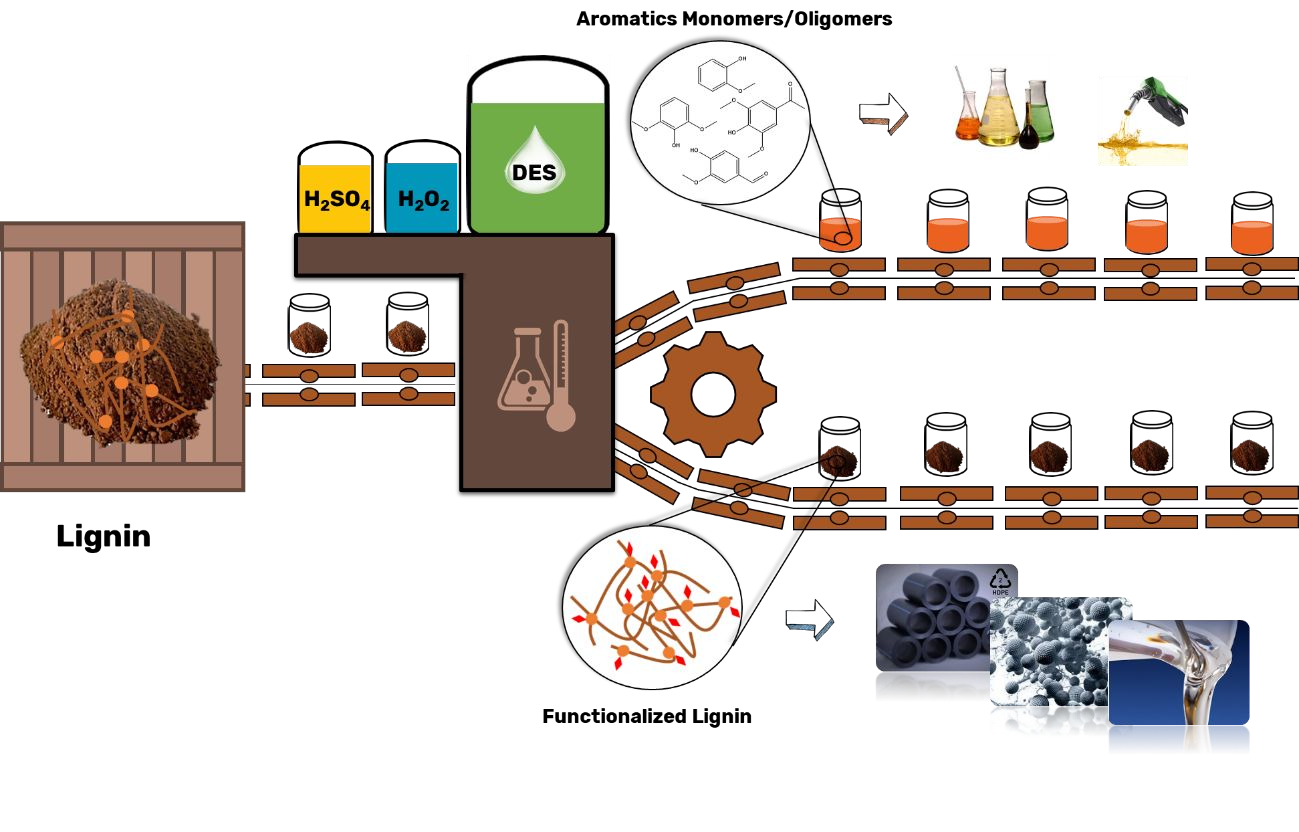 828 Synopsis. The valorisation of technical lignins by conversion is herein demonstrated 829 using an acidic deep eutectic solvent in absence or presence of co-catalyst (H2SO4 or 830 H2O2).SUPPLEMENTARY INFORMATIONConversion of Organosolv and Kraft lignins into value-added compounds assisted by an acidic deep eutectic solventFilipe H. B. Sosa1,2, Ana Bjelić3, João A. P. Coutinho1, Mariana C. Costa2, Blaž Likozar3 Edita Jasiukaitytė-Grojzdek3, Miha Grilc3, Andre M. da Costa Lopes1,4*1CICECO, Department of Chemistry, University of Aveiro, Campus Universitário de Santiago, Aveiro, Portugal.2School of Chemical Engineering (FEQ), University of Campinas (UNICAMP), Campinas, Brazil.3Department of Catalysis and Chemical Reaction Engineering, National Institute of Chemistry, Hajdrihova 19, 1000 Ljubljana, Slovenia4CECOLAB - Collaborative Laboratory Towards Circular Economy, R. Nossa Senhora da Conceição, 3405-155 Oliveira do Hospital* Corresponding author. e-mail address: andremcl@ua.ptS1 – 2D HSQC NMR characterization of initial Kraft and Organosolv lignins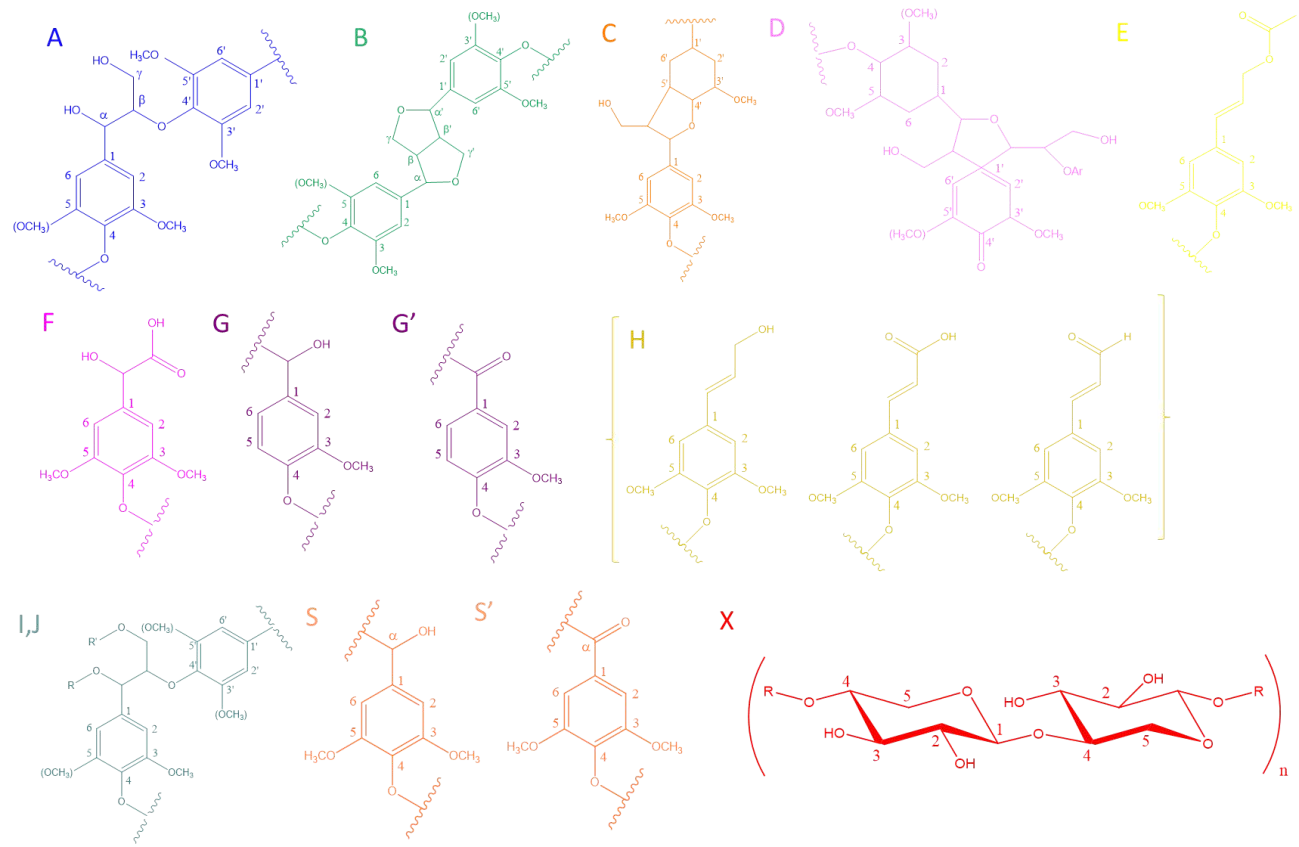 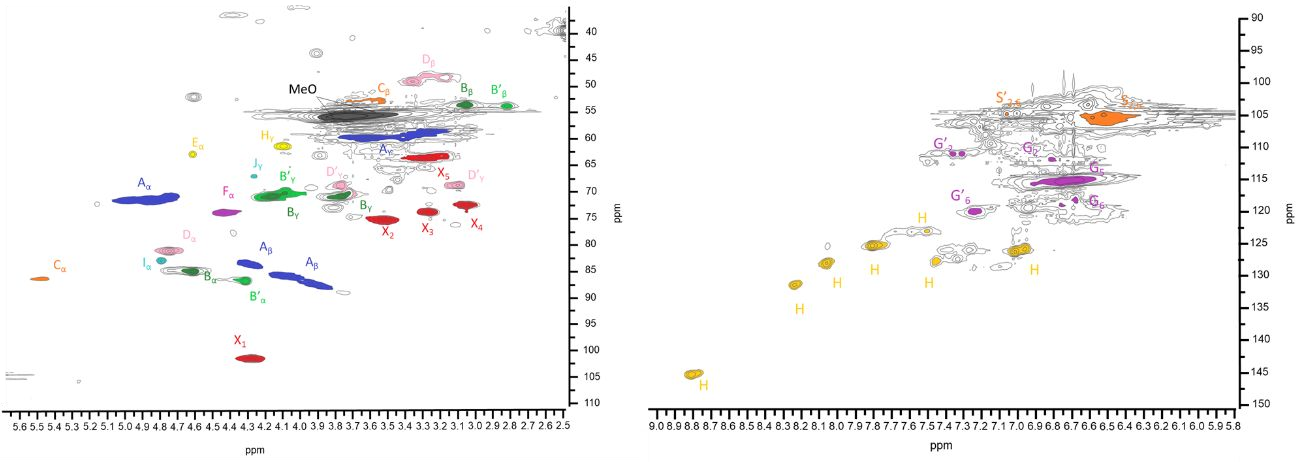 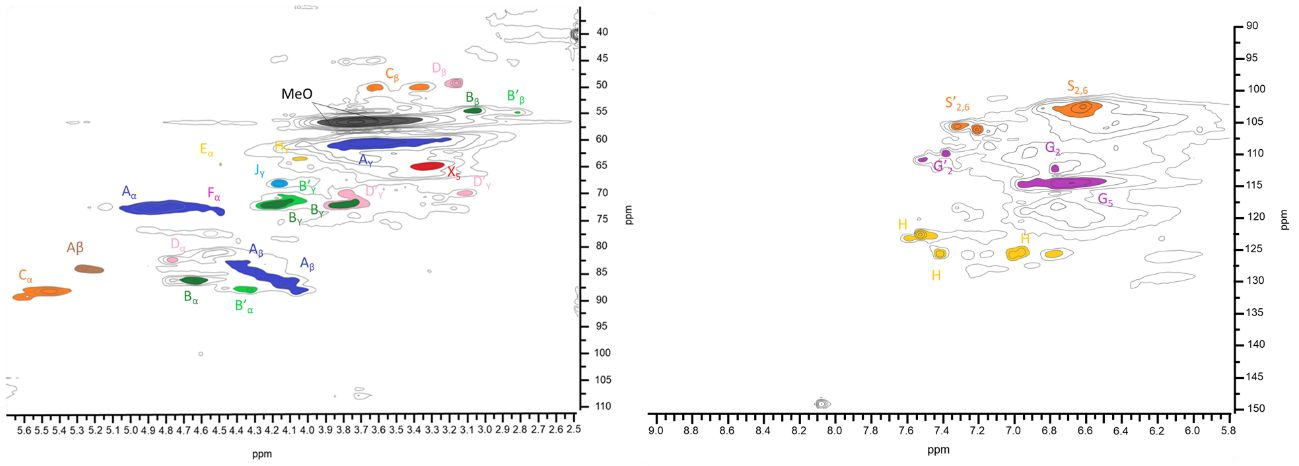 Figure S1. 2D HSQC NMR spectra of (A) Kraft lignin and (B) Organosolv Lignin with corresponding assignments of lignin substructures.Table S1. Assignments of main lignin 1H-13C correlation signals found in the HSQC spectra.S2 – Characterization of lignin depolymerized fractionTable S2. Main compounds identified in the GC-MS.Entry	Molecular structure	Entry	Molecular structureOOH	OH1	2O	OHOHOHCl	OHHO3	4O	OHOOH	HO5	6O	OOHOH7	8O	OO	OHHO9	10OOOHOHCl	OOOOO11	12HOHO	OHHOOOOHO	HOOHOClHO15	16O	OO	OHOHHO17	18O	OH	O	OOHOHO19	20OOCl	ClO	OOHOOOH21	22HOCl	OHCl	OClOO	OHO23	24HOO	OOOH	OCl	Cl	OOH25	26O	O	HOOH	ClO	OO	OOH27	28HO	HOO	OOOOHO	OH29	30HOOO 	O	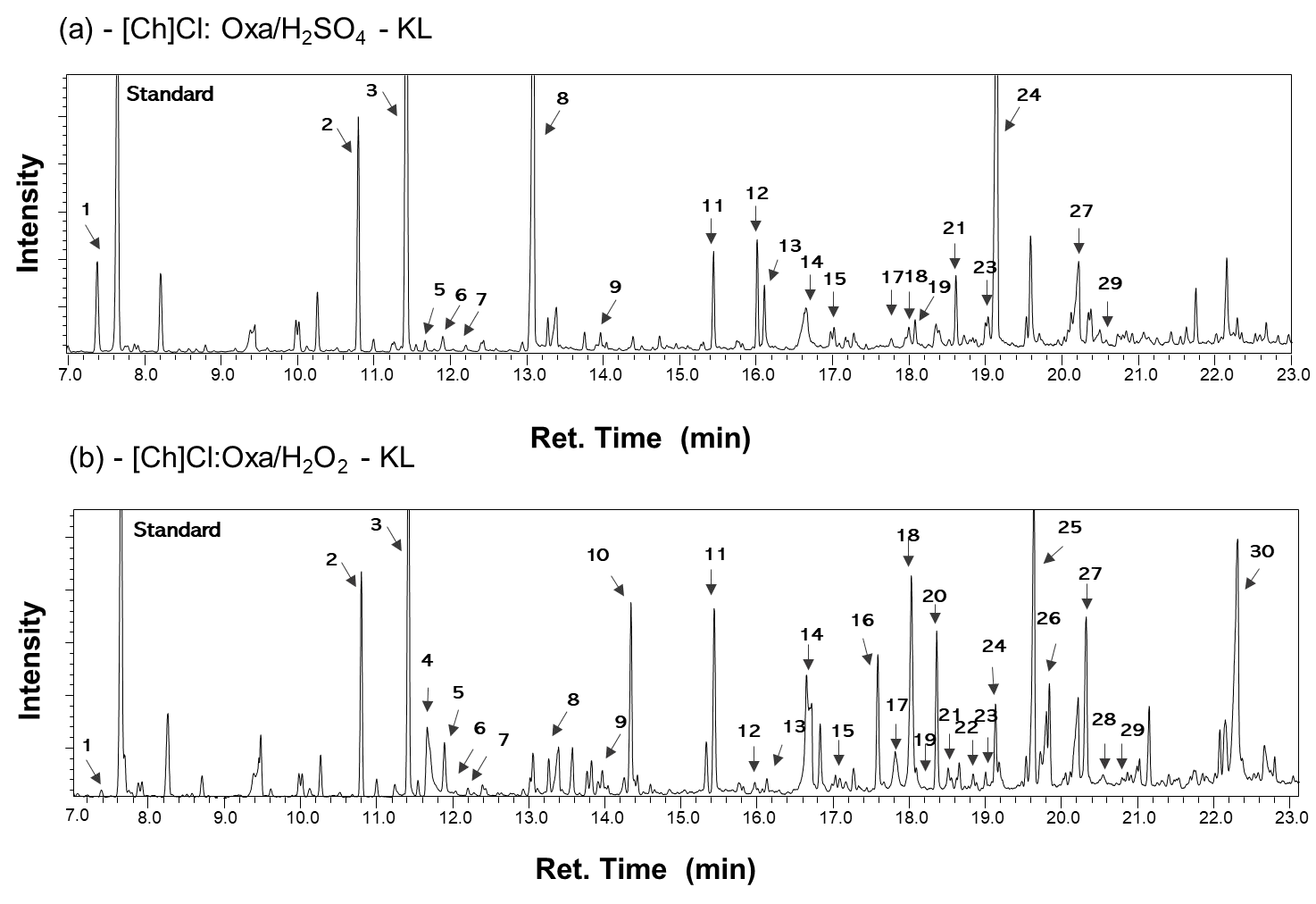 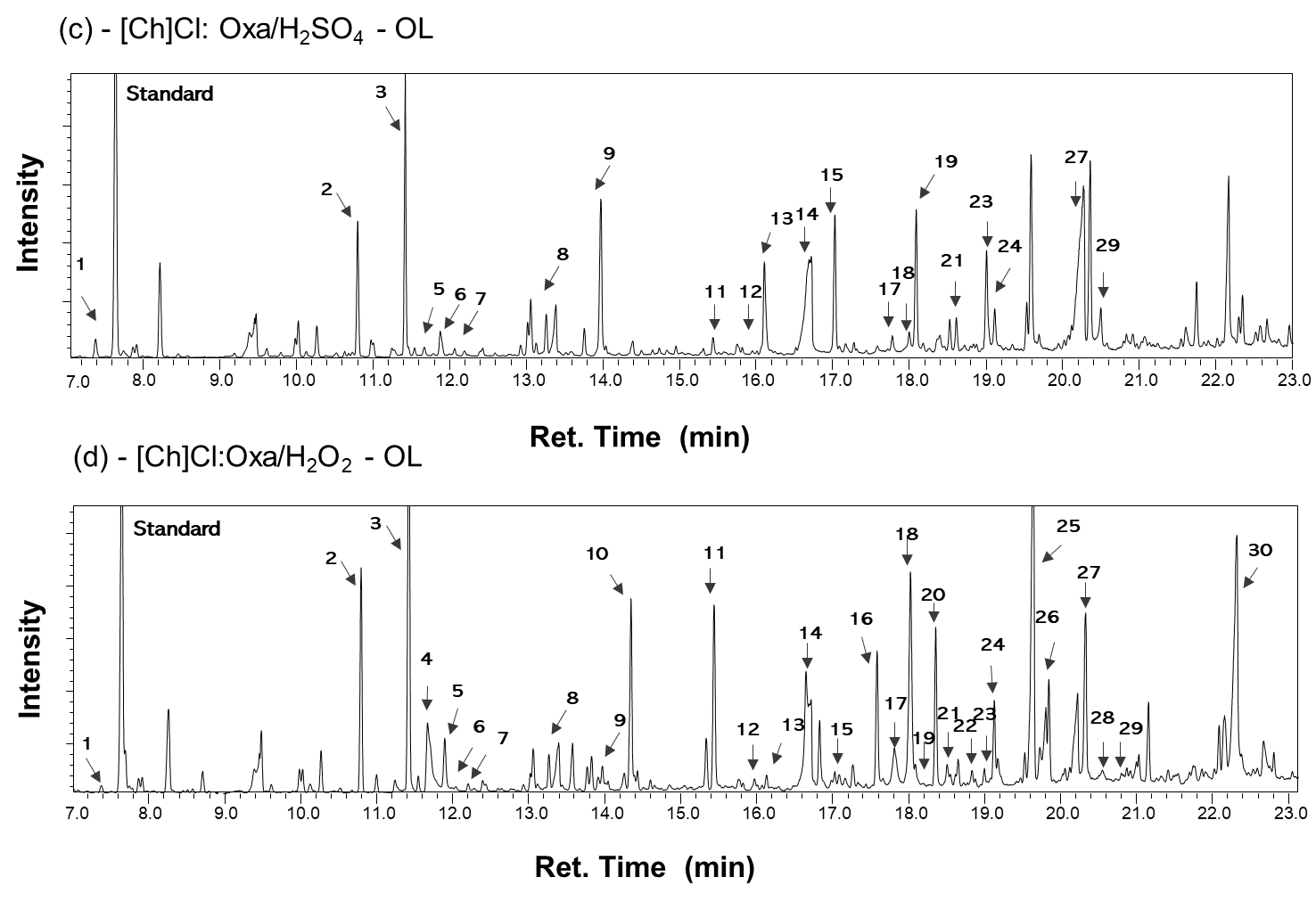 Figure S2. Gas chromatogram of lignin depolymerisation products obtained after treatment of Kraft lignin with (a) [Ch]Cl:Oxa/H2SO4 and (b) [Ch]Cl:Oxa/H2O2 and Organolsolv lignin with (c) [Ch]Cl:Oxa/H2SO4 and (d) [Ch]Cl:Oxa/H2O2. The reactions were performed at 80 ºC for 3 h. Methyl benzoate was used as a standard compound.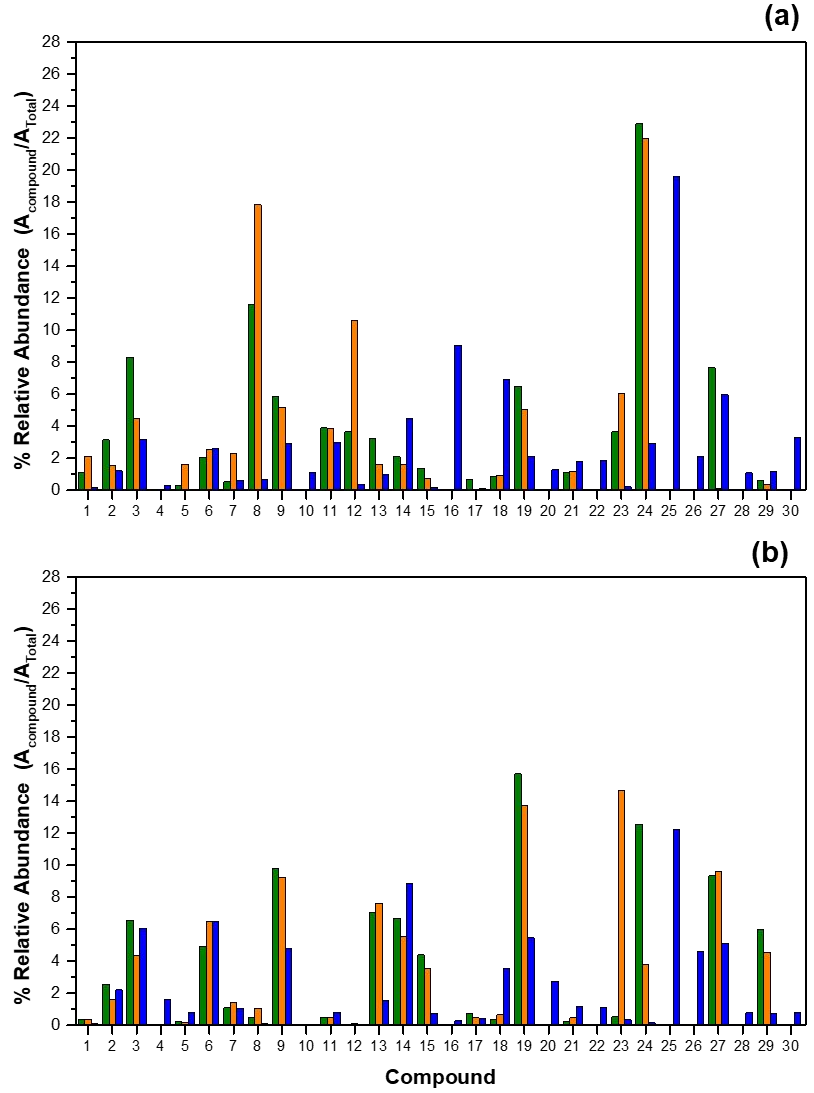 Figure S3. Relative abundance (%) of lignin depolymerisation products from (a) KL and (b) OL treatments at 80 °C for 1 hour with (■) [Ch]Cl:Oxa, (■) [Ch]Cl:Oxa/H2SO4 and (■) [Ch]Cl:Oxa/H2O2.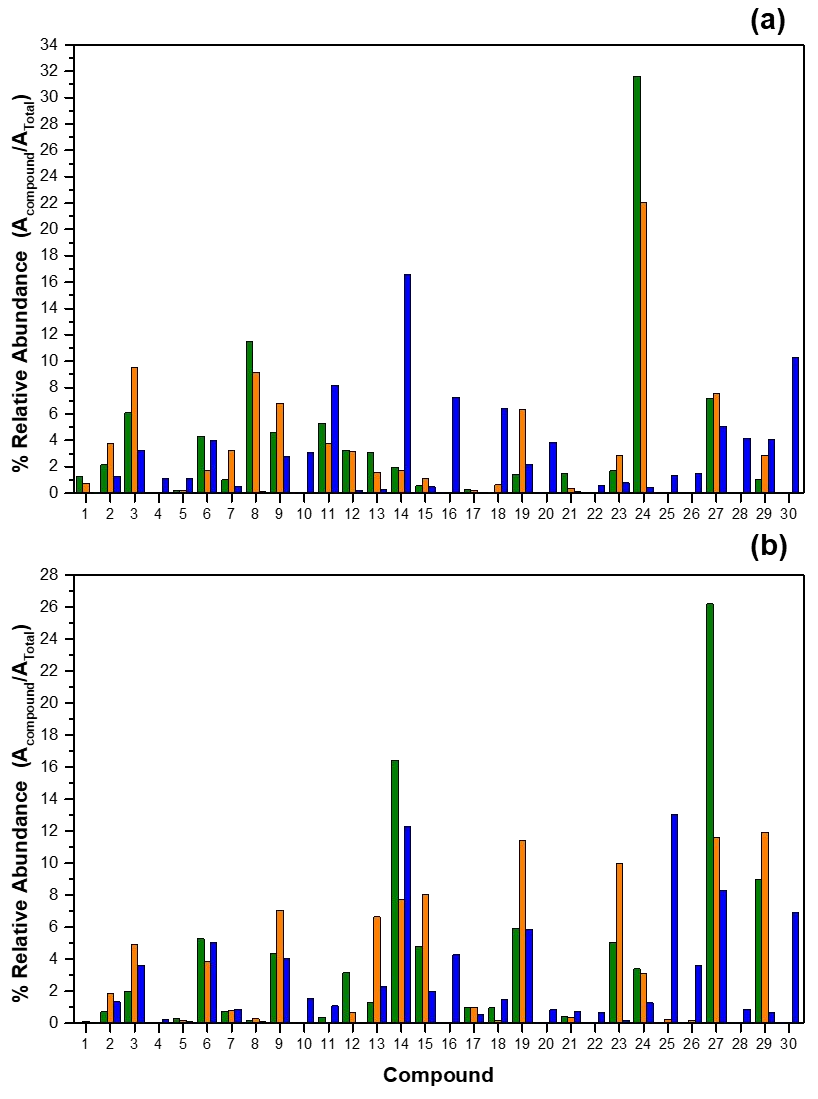 Figure S4. Relative abundance (%) of lignin depolymerisation products from (a) KL and (b) OL treatments at 80 °C for 6 hours with (■) [Ch]Cl:Oxa, (■) [Ch]Cl:Oxa/H2SO4 and (■) [Ch]Cl:Oxa/H2O2.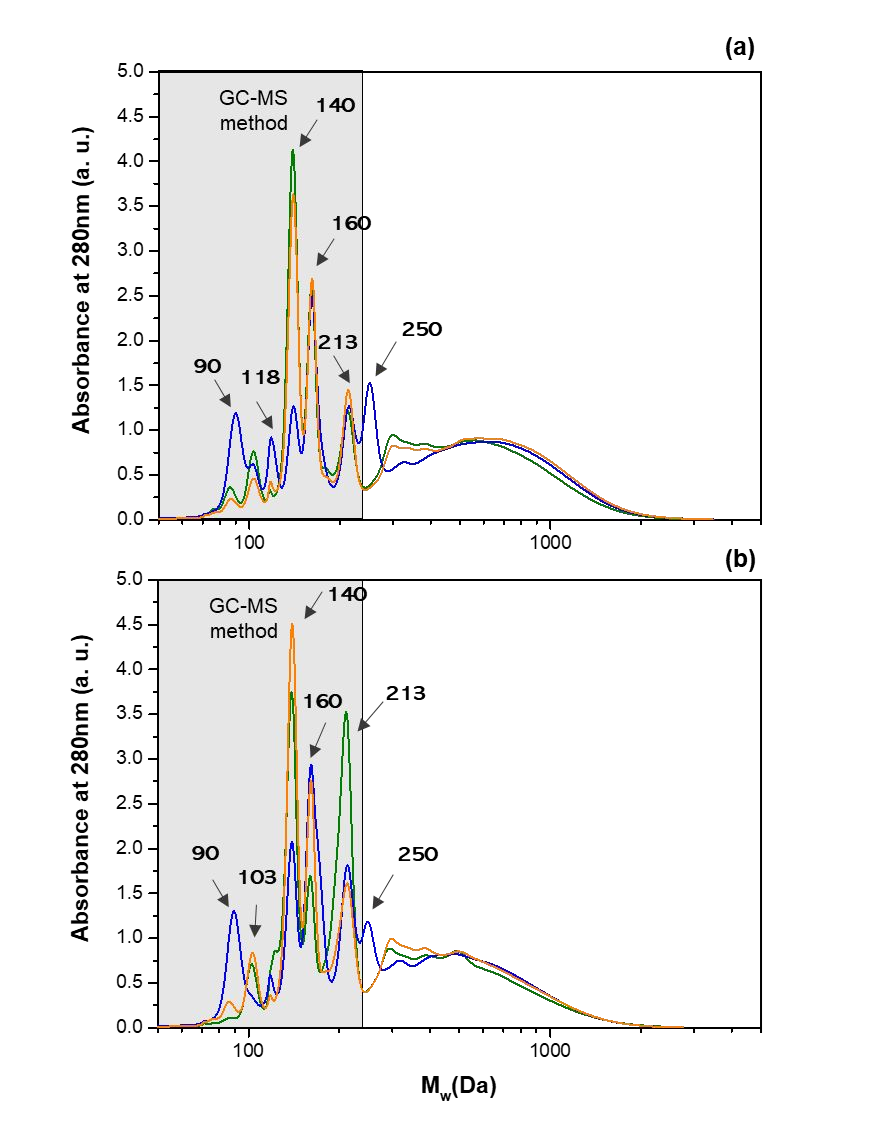 Figure S5. GPC analysis of lignin depolymerisation products from OL treatment at 80°C during (a) 1 h and (b) 6 h with (■) [Ch]Cl:Oxa, (■) [Ch]Cl:Oxa/H2SO4 and (■) [Ch]Cl:Oxa/H2O2.S3 – Kinetics of lignin depolymerisation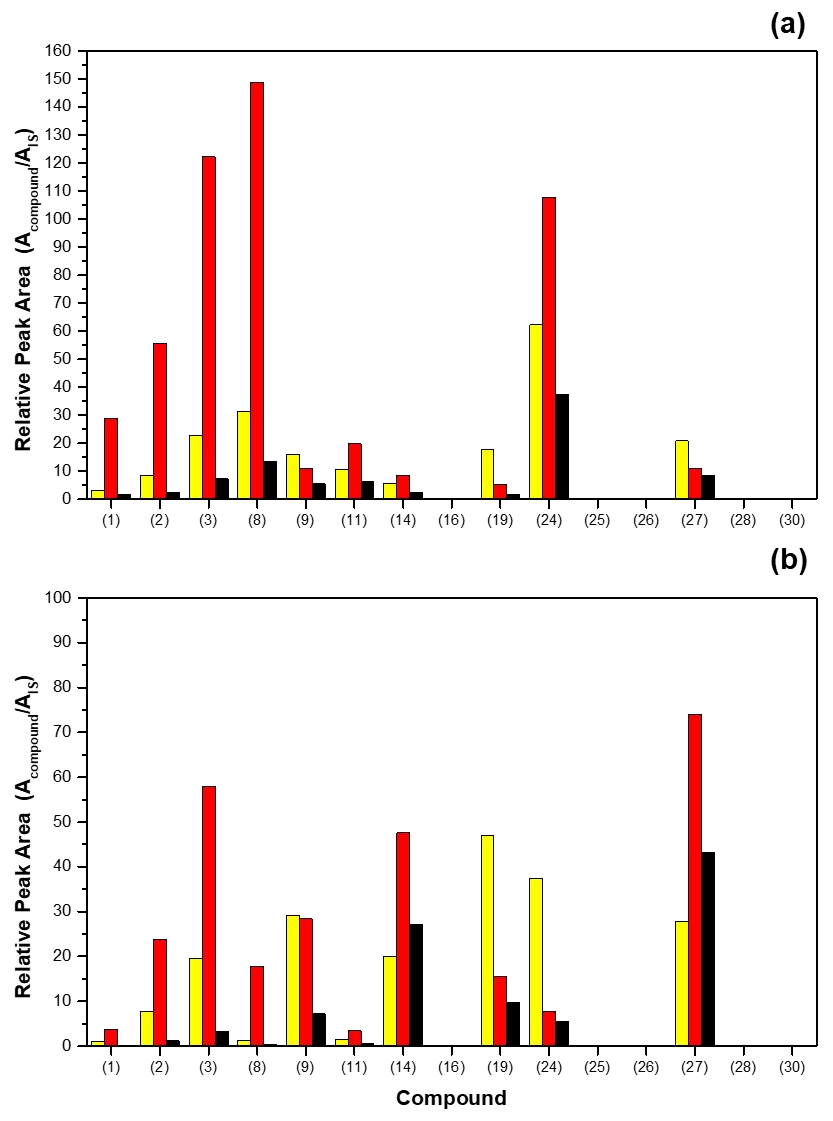 Figure S6. Relative peak area of identified compounds after (a) KL and (b) OL depolymerisation at 80 °C for (■) 1 h, (■) 3 h and (■) 6 h with [Ch]Cl:Oxa.S4 - Structural characterization of regenerated lignin samplesTable S3. Molecular weight average (Mw), molecular number average (Mn) weights (g.mol−1) and polydispersity (Mw/Mn) of lignin.Table S4. FTIR vibrational bands/regions and corresponding assignments for lignin.Vibrational band (cm-1)	Assignments3200-3500	O-H vibrations12844-2980	Aliphatic C–H and CH2 stretching vibrations11775-1750	C=O of esters, ketones, aldehydes and acids. ( C=O stretching, nonconjugated21731	C=O stretching in xylan, C=O stretching of acetyl or carboxylic acid3,41700	Unconjugated C=O (ketone, carboxyl or ester stretching)3,51600 - 1690	Aromatic skeletal vibration6–81514	Aromatic skeletal vibration6–81456	Aromatic skeletal vibration and C-H deformations6–81425	Aromatic skeletal vibrations combined with C-H in-plane deformation6–81370-1365	Phenolic hydroxyl group9,101327 - 1365	Syringyl unit breathing with C=O stretching and condensed Guaiacylrings6–81241	Guaiacyl ring breathing C–O stretch in lignin and for C–O linkage in guiacyl aromatic methoxyl groups111212	C-C plus C-O plus C=O stretch; Guaiacyl condensed > Guaiacyl etherified6–81152	C–O–C vibration (Cellulose and hemicellulose)111109	β-O-4 ether bond (Ether-O-)12,131040	Aromatic C H in-plane deformation (Guaiacyl > Syringyl) plus C-O deformation in primary alcohols plus C=O stretch (unconjugated) 6–8979	C–O valance vibration; aromatic C–H in plane deformation14925	Aromatic C-H out-of-plane6838	Aromatic C-H out-of-plane deformation in Guaiacyl and Syringyl units15Table S5. Elemental characterization and ash content of Kraft lignin (KL), Organosolv lignin (OL) and recovered lignins from depolymerization reactions with [Ch]Cl:Oxa, [Ch]Cl:Oxa/H2SO4, and [Ch]Cl:Oxa/H2O2 at 80 °C for 1, 3 and 6 hours.Elemental Analysis (wt%)Samples	Reaction	 timeAsh (%)(KL)(KL)(KL)(OL)(OL)(OL)REFERENCESL. A. M. Nevrez, L. B. Casarrubias, A. Celzard, V. Fierro, V. T. Mũoz, A. C. Davila, J. R. T. Lubian and G. G. Snchez, Science and Technology of Advanced Materials, , DOI:10.1088/1468-6996/12/4/045006.J. Rodrigues, O. Faix and H. Pereira, Holzforschung, 1998, 52, 46–50.S. Z. Chow, Wood Science and Technology, 1971, 5, 27–39.K. Fackler, J. S. Stevanic, T. Ters, B. Hinterstoisser, M. Schwanninger and L. Salmén, Enzyme and Microbial Technology, 2010, 47, 257–267.N. Cachet, S. Camy, B. Benjelloun-Mlayah, J. S. Condoret and M. Delmas,Industrial Crops and Products, 2014, 58, 287–297.R. Prado, X. Erdocia, G. F. De Gregorio, J. Labidi and T. Welton, , DOI:10.1021/acssuschemeng.6b00642.A. García, X. Erdocia, M. González Alriols and J. Labidi, Chemical Engineering and Processing: Process Intensification, 2012, 62, 150–158.S. N. Sun, M. F. Li, T. Q. Yuan, F. Xu and R. C. Sun, Industrial Crops and Products, 2012, 37, 51–60.C. G. Boeriu, D. Bravo, R. J. A. Gosselink and J. E. G. Van Dam, Industrial Crops and Products, 2004, 20, 205–218.S. Tabasso, G. Grillo, D. Carnaroglio, E. Calcio Gaudino and G. Cravotto,Molecules, 2016, 21, 2–9.K. K. Pandey and A. J. Pitman, International Biodeterioration and Biodegradation, 2003, 52, 151–160.A. A. M. A. Nada, M. A. Yousef, K. A. Shaffei and A. M. Salah, Polymer Degradation and Stability, 1998, 62, 157–163.A. Casas, M. V. Alonso, M. Oliet, E. Rojo and F. Rodríguez, Journal of Chemical Technology & Biotechnology, 2012, 87, 472–480.M. Schwanninger, B. Hinterstoisser, N. Gierlinger, R. Wimmer and J. Hanger,Holz als Roh - und Werkstoff, 2004, 62, 483–485.O. Gordobil, R. Delucis, I. Egüés and J. Labidi, Industrial Crops and Products, 2015, 72, 46–53.EntryCompoundsMW (Da)Ret. Time (min)1guaiacol124.147.380IS*methyl benzoate136.157.64521-(3,4,5-trihydroxyphenyl)propanone182.1710.81833-(3,4,5-trihydroxyphenyl)propanal182.1711.43045-chloroguaiacol158.0111.60954-ethyl-guaiacol152.1911.66362-methoxy-4-vinylphenol150.2211.90373-methoxycatechol140.0511.2858syringol154.1613.0629vanillin152.1514.011101-chloro-5-methoxybenzene-3,4-diol174.0114.35811acetovanillone166.1715.485123,4-dihydroxy-5-methoxyacetophenone182.1716.02713guaiacylacetone182.1716.13014vanillic acid168.1416.690154-allyl-2,6-dimethoxyphenol194.2317.037162-chloro-3,5-dimethoxybenzene-1,4-diol204.0217.68017homovanillic acid182.1717.760182,5-dimethoxy-1,4-benzenediol170.1618.00219syringaldehyde182.1718.072LabelsδCδHAssignmentDβ49.613.39Cβ-Hβ in β-1’ spirodienone substructures (D)Bβ53.503.07Cβ-Hβ in resinol substructures (B)Cβ53.713.46Cβ-Hβ in β-5 phenylcoumaranB’β54.202.82Cβ-Hβ in epiresinol substructures (B)MeO56.063.75C-H in methoxylsAγ59.003.2Cγ-Hγ in β-O-4’ substructures (A)Aγ59.873.71Cγ-Hγ in β-O-4’ substructures (A)Hγ61.594.11Cγ-Hγ in p-hydroxycynnamyl alcoholEα63.164.64Cα-Hα in p-hydroxycinnamyl alcoholCγ63.263.89Cγ-Hγ in β-5 phenylcoumaranX563.633.28C5-H5 in xylanJγ66.884.28Cγ-Hγ in β-O-4’ Cα- etherified with carbohydrateDγ’68.893.79Cγ-Hγ in β-1’ spirodienone substructures (D)Dγ’68.923.13Cγ-Hγ in β-1’ spirodienone substructures (D)B’β70.564.09Cβ-Hβ in epiresinol substructures (B)Bγ71.073.79Cγ-Hγ in resinol substructures (B)Bγ71.144.2Cγ-Hγ in resinol substructures (B)Aα71.624.91Cα-Hα in β-O-4’ substructures (A)X472.853.06C4-H4 in xylanFα74.184.43Cα-Hα in Ar-CHOH-COOH unitX374.283.28C3-H3 in xylanX275.843.53C2-H2 in xylanB’α81.364.78Cα-Hα in epiresinol substructures (B)Cα82.925.51Cα-Hα in β-5 phenylcoumaranIα83.414.83Cα-Hα in β-O-4’ Cα- etherified with carbohydrateAβ83.964.31(G) CβHβ in β-O-4’ linked to G unitsAβ835.2Cβ−Hβ in β-O-4′ substructuresBα85.34.67Cα-Hα in resinol substructures (B)Dβ’86.894.44Cβ -Hβ in β-1’ spirodienone substructures (D)B’α87.224.33Cα-Hα in epiresinol substructures (B)Aβ87.233.69(S) Cβ-Hβ in β-O-4’ linked to S unitsX1101.84.29C1-H1 in xylanS’2.6104.887.07C2.6 - H2.6 in oxidized Syringyl units (S’)S2.6105.226.47C2.6 - H2.6 in Syringyl units (S)G2111.006.95C2-H2 in Guaiacyl units (G)G2’111.047.33C2-H2 in oxidized Guaiacyl units (G)G5115.006.75C5-H5 in Guaiacyl units (G)G6119.006.75C6-H6 in Guaiacyl units (G)G6’120.147.24C6-H6 in oxidized Guaiacyl units (G)H122.987.56Cynnamyl alcohols. aldehydes or acids (aromatic and end groups)H125.537.79Cynnamyl alcohols. aldehydes or acids (aromatic and end groups)H126.164.00Cynnamyl alcohols. aldehydes or acids (aromatic and end groups)H127.017.35Cynnamyl alcohols. aldehydes or acids (aromatic and end groups)H128.428.09Cynnamyl alcohols. aldehydes or acids (aromatic and end groups)H131.298.23Cynnamyl alcohols. aldehydes or acids (aromatic and end groups)H145.738.8Cynnamyl alcohols. aldehydes or acids (aromatic and end groups)SampleKraft LigninKraft LigninKraft LigninOrganosolv LigninOrganosolv LigninOrganosolv LigninOrganosolv LigninMwMwMnPDIMwMnPDIUntreated	2500Untreated	250012002.1330015002.21 hour[Ch]Cl:Oxaa	2200[Ch]Cl:Oxaa	220011002.0290013002.2[Ch]Cl:Oxa +H2SO4	2300a[Ch]Cl:Oxa +H2SO4	2300a11502.0300014002.1[Ch]Cl:Oxa + H2O2	2400a[Ch]Cl:Oxa + H2O2	2400a11002.2280012502.23 hours[Ch]Cl:Oxa	2500[Ch]Cl:Oxa	250012502.0330014002.4[Ch]Cl:Oxa/H2SO4	2600[Ch]Cl:Oxa/H2SO4	260012502.1350014002.5[Ch]Cl:Oxa/H2O2	3600[Ch]Cl:Oxa/H2O2	360014502.5410016002.66 hours[Ch]Cl:Oxaa	1800[Ch]Cl:Oxaa	180010501.7210011001.9[Ch]Cl:Oxa +H2SO4	2100a[Ch]Cl:Oxa +H2SO4	2100a10502.0260011002.4[Ch]Cl:Oxa + H2O2	2000a[Ch]Cl:Oxa + H2O2	2000a10002.0260011002.4